WI.271.14.2023Zamawiający: Gmina Lubawka, Plac Wolności 1, 58-420 Lubawka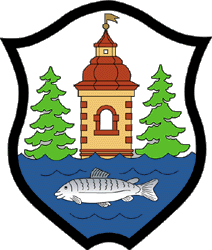 SPECYFIKACJA WARUNKÓW ZAMÓWIENIAdla zamówienia na usługi pn.:„Zimowe utrzymanie dróg gminnych i wewnętrznych na terenie Gminy Lubawka w sezonie 2023/2024”.Specyfikacja niniejsza zawiera:                                                                                             Zatwierdzam:BurmistrzaMiasta Lubawka/-/  Ewa KocembaTOM I SWZ - INSTRUKCJA DLA WYKONAWCÓW1.	NAZWA I ADRES ZAMAWIAJĄCEGO DANE KONTAKTOWE	32.	DEFINICJE/PODSTAWY PRAWNE.	33.	TRYB UDZIELANIA ZAMÓWIENIA.	34.	OPIS PRZEDMIOTU ZAMÓWIENIA.	35.	INFORMACJE OGÓLNE.	46.	ZAMÓWIENIA CZĘŚCIOWE.	57.	TERMIN WYKONANIA ZAMÓWIENIA.	58.	WARUNKI UDZIAŁU W POSTĘPOWANIU.	59.	PODSTAWY WYKLUCZENIA Z POSTĘPOWANIA.	610.	OŚWIADCZENIA I DOKUMENTY, JAKIE ZOBOWIĄZANI SĄ DOSTARCZYĆ WYKONAWCY W CELU POTWIERDZENIA SPEŁNIENIA WARUNKÓW UDZIAŁU W POSTĘPOWANIU ORAZ WYKAZANIA BRAKU PODSTAW WYKLUCZENIA (PODMIOTOWE ŚRODKI DOWODOWE).	711.	INFORMACJA DLA WYKONAWCÓW POLEGAJĄCYCH NA ZASOBACH INNYCH PODMIOTÓW NA ZASADACH OKREŚLONYCH W ART. 118 u.p.z.p	812.	INFORMACJA DLA WYKONAWCÓW WSPÓLNIE UBIEGAJĄCYCH SIĘ O UDZIELENIE ZAMÓWIENIA.	913.	ZATRUDNIENIE NA PODSTAWIE UMOWY O PRACĘ.	914.	WADIUM.	1015.	WYMAGANIA DOTYCZĄCE ZABEZPIECZENIA NALEŻYTEGO WYKONANIA UMOWY.	1016.	OPIS SPOSOBU PRZYGOTOWANIA OFERTY.	1017.	SPOSÓB ORAZ TERMIN SKŁADANIA I OTWARCIA OFERT.	1118.	TERMIN ZWIĄZANIA Z OFERTĄ.	1219.	OPIS SPOSOBU OBLICZENIA CENY.	1220.	KRYTERIA OCENY OFERT.	1321.	TRYB OCENY OFERT.	1422.	INFORMACJE O FORMALNOŚCIACH, JAKIE MUSZĄ BYĆ DOPEŁNIONE PO WYBORZE OFERTY W CELU ZAWARCIA UMOWY W SPRAWIE NINIEJSZEGO ZAMÓWIENIA.	1423.	PROJEKTOWANE POSTANOWIENIA UMOWY W SPRAWIE ZAMÓWIENIA PUBLICZNEGO, KTÓRE ZOSTANĄ WPROWADZONE DO TREŚCI TEJ UMOWY.	1424.	POUCZENIE O ŚRODKACH OCHRONY PRAWNEJ PRZYSŁUGUJĄCYCH WYKONAWCY.	1425.	INFORMACJA O ŚRODKACH KOMUNIKACJI ELEKTRONICZNEJ, PRZY UŻYCIU KTÓRYCH ZAMAWIAJĄCY BĘDZIE SIĘ KOMUNIKOWAŁ Z WYKONAWCAMI ORAZ INFORMACJE O WYMAGANIACH TECHNICZNYCH I ORGANIZACYJNYCH SPORZĄDZANIA WYSYŁANIA I ODBIERANIA KORESPONDENCJI ELEKTRONICZNEJ.	1526.	PODWYKONAWSTWO.	1627.	KLAUZULA RODO:	1628.	WYKAZ ZAŁĄCZNIKÓW.	18NAZWA I ADRES ZAMAWIAJĄCEGO DANE KONTAKTOWE.Nazwa oraz adres Zamawiającego: Gmina Lubawka, Plac Wolności 1, 58-420 LubawkaNumer telefonu: 516321619adres poczty elektronicznej: lubawka@lubawka.euAdres strony internetowej, na której jest prowadzone postępowanie i na której będą udostępniane zmiany i wyjaśnienia treści SWZ oraz inne dokumenty zamówienia bezpośrednio związane z postępowaniem o udzielenie zamówienia: https://platformazakupowa.pl/pn/lubawkaDostęp do platformy zakupowej jest bezpłatny. Wskazanie osób do kontaktowania się z Wykonawcami:Osobą upoważnioną przez Zamawiającego do kontaktowania się z Wykonawcami jest: Agata SosnowskaDni i godziny pracy Zamawiającego: Poniedziałek: 7:30 – 17:00Wtorek, środa, czwartek: 7:30 – 15:30Piątek: 7:30 – 14:00DEFINICJE/PODSTAWY PRAWNE.Za Wykonawcę uważa się osobę fizyczną, osobę prawną albo jednostkę organizacyjną nieposiadającą osobowości prawnej, która oferuje na rynku wykonanie robót budowlanych lub obiektu budowlanego, dostawę produktów lub świadczenie usług lub ubiega się o udzielenie zamówienia, złożyła ofertę lub zawarła umowę w sprawie zamówienia publicznego.Ustawa z dnia 11 września 2019 r. Prawo zamówień publicznych (t.j. Dz.U. z 2022. 1710 z późn. zm.) na potrzeby niniejszej SWZ zwana u.p.z.p.Rozporządzenie Ministra Rozwoju, Pracy i Technologii z dnia 23 grudnia 2020 r. w sprawie podmiotowych środków dowodowych oraz innych dokumentów lub oświadczeń, jakich może żądać zamawiający od wykonawcy (t.j. Dz. U. z 2020 r., poz. 2415).TRYB UDZIELANIA ZAMÓWIENIA.Niniejsze postępowanie prowadzone jest w trybie podstawowym na podstawie art. 275 ust. 1 u.p.z.p.Zamawiający nie przewiduje wyboru najkorzystniejszej oferty z możliwością prowadzenia negocjacji.OPIS PRZEDMIOTU ZAMÓWIENIA.Przedmiotem zamówienia jest świadczenie usługi polegającej na zimowym utrzymanie dróg gminnych publicznych
i wewnętrznych na terenie Gminy Lubawka w sezonie 2023/2024.Opis przedmiotu zamówienia zawarty jest w Tomie III Specyfikacji Warunków Zamówienia.	Przedmiot zamówienia opisany jest następującymi kodami ze Wspólnego Słownika Zamówień CPV: Główny przedmiot:90.62.00.00-9 usługi odśnieżania90.63.00.00-2 usługi usuwania oblodzeń 90.61.10.00-3 usługi sprzątania ulicStan docelowy jaki należy osiągnąć w wyniku świadczenia usług zimowego utrzymania dróg, i który będzie uznany przez Zamawiającego za należyte wykonanie zadysponowanej usługi, precyzuje się następująco:1. Jezdnia drogi odśnieżona na całej jej szerokości i długości.2. Śliskość zimowa zlikwidowana na całej szerokości i długości jezdni (w przypadku gołoledzi).3. Odśnieżone tereny przylegające do jezdni (tj. zatoki autobusowe i mijanki).4. Jezdnia drogi posypana na całej szerokości i długości, ze zwróceniem szczególnej uwagi na dokładność posypania na: obiektach mostowych, skrzyżowaniach z drogami publicznymi o nawierzchni utwardzonej, odcinkach o pochyleniu ponad 4 % (podjazdach i zjazdach), a także ostrych zakrętach.5.Jezdnie dróg należy oczyszczać z zalegającego śniegu poprzez całkowite zgarnięcie pokrywy śnieżnej pługiem odpowiednio dociśniętym do jezdni tak aby usuwać maksymalną możliwą ilość śniegu i lodu oraz mieć na celu zapobieganie powstawaniu kolein i tzw. „naboi lodowych”; w przypadku pojawienia się takich zjawisk należy je niezwłocznie usuwać.6. W przypadku, gdy nie będą występowały przesłanki do zimowego utrzymania dróg, Wykonawca zobowiązany jest do mechanicznego i ręcznego sprzątania - utrzymania w ciągłej czystości dróg, placów, chodników, parkingów na terenie Gminy Lubawka (w zakresie części 3 oraz 4),7. W sytuacji, gdy po wykonaniu usług odśnieżania w danej dobie nadal będą utrzymywały się wyjątkowo niekorzystne warunki atmosferyczne (np.: intensywne opady śniegu, zamiecie i zawieje), Wykonawca jest zobowiązany do niezwłocznego powiadomienia Zamawiającego o trudnościach z uzyskaniem i utrzymaniem prawidłowego stanu dróg; Zamawiający może w takim wypadku, w uzgodnieniu z Wykonawcą, wydać dyspozycję kolejnych wyjazdów w celu ponowienia w tej dobie usług zimowego utrzymania.8. Wykonawca podejmujący się realizacji zamówienia, zgodnie z warunkami obowiązującymi dla niniejszego postępowania, zobowiązany jest:a) pozostawać w ciągła gotowość do świadczenia usług zimowego utrzymania dróg (tj.: przez 24 godziny na dobę, we wszystkie 7 dni w tygodniu wliczając dni powszednie, dni wolne od pracy oraz, zrównane z nimi, niedziele oraz święta),b) zapewnić materiał uszorstniający do posypywania dróg (odpowiednią mieszankę piasku i soli lub chlorku wapnia) niezbędny do czynnego świadczenia usług zimowego utrzymania dróg,c) zapewnić odpowiednią ilość jednostek sprzętowych (wraz z personelem obsługującym) oraz utrzymywać je w ciągłej gotowości do świadczenia czynnej realizacji usługi (określoną minimalną ilość jednostek sprzętowych dla danego rejonu objętego zakresem świadczonej usługi zimowego utrzymania dróg).9. Wykonawca podejmujący się realizacji zamówienia, zgodnie z warunkami obowiązującymi dla niniejszego postępowania, zobowiązany jest:a) pozostawać w ciągła gotowość do świadczenia usług zimowego utrzymania dróg (tj.: przez 24 godziny na dobę, we wszystkie 7 dni w tygodniu wliczając dni powszednie, dni wolne od pracy oraz, zrównane z nimi, niedziele oraz święta),b) zapewnić materiał uszorstniający do posypywania dróg (odpowiednią mieszankę piasku i soli lub chlorku wapnia) niezbędny do czynnego świadczenia usług zimowego utrzymania dróg,c) zapewnić odpowiednią ilość jednostek sprzętowych (wraz z personelem obsługującym) oraz utrzymywać je w ciągłej gotowości do świadczenia czynnej realizacji usługi (określoną minimalną ilość jednostek sprzętowych dla danego rejonu objętego zakresem świadczonej usługi zimowego utrzymania dróg). 10. Wykonawca w okresie realizacji usługi zobowiązany jest do zapewnienia po swojej stronie osoby koordynatora będącego w okresie realizacji usługi w całodobowym kontakcie telefonicznym z przedstawicielami Zamawiającego. Dyspozycje wykonania usługi zimowego utrzymania w imieniu Zamawiającego wydają upoważnione do tego osoby.11. Wykonawca podejmujący się realizacji zamówienia zapewnia całodobową gotowość do świadczenia usług zimowego utrzymania dróg przez 24 godziny na dobę, 7 dni w tygodniu (wliczając dni powszednie, niedziele i święta) i realizacji takich usług w wyniku zgłoszenia przez Zamawiającego telefonicznych dyspozycji w tym zakresie z zachowaniem ustalonego czasu reakcji Wykonawcy, który rozumie się jako wyrażony w godzinach maksymalny okres czasu jaki może upłynąć od chwili wydania przez Zamawiającego dyspozycji do realizacji usług zimowego utrzymania w danym rejonie, a rozpoczęciem wykonywania tych usług.12. W okresie obowiązywania umowy zawartej z Wykonawcą, Zamawiający zastrzega sobie prawo kontroli gotowości sprzętu i personelu, parametrów oraz składu mieszanki materiałów uszorstniających używanych do realizacji usług objętych zamówieniem, zwłaszcza w zakresie regulowania należności za udział Wykonawcy w realizacji usługi.INFORMACJE OGÓLNE.Zamawiający nie przewiduje udzielenia dotychczasowemu Wykonawcy zamówienia podstawowego, zamówień 
o których mowa w art. 214 ust. 1 pkt. 7 u.p.z.p.Zamawiający nie dopuszcza składania ofert wariantowych.Zamawiający nie przewiduje zawarcia umowy ramowej.Zamawiający nie przewiduje zastosowania aukcji elektronicznej.Zamawiający nie przewiduje zwrotu kosztów udziału w postępowaniu.Zamawiający nie przewiduje możliwości rozliczenia w walutach obcych. Wszelkie rozliczenia związane z realizacją zamówienia publicznego, którego dotyczy niniejsza SWZ dokonywane będą w PLN.Zamawiający nie zastrzega wykonania zamówienia wyłącznie przez Wykonawców, o których mowa w art. 94 u.p.z.p. Zamawiający nie określa dodatkowych wymagań związanych z zatrudnianiem osób, o których mowa w art. 96 ust. 2 pkt 2 u.p.z.p.ZAMÓWIENIA CZĘŚCIOWE.Zamówienie podzielone jest na cztery części:Część I obejmuje: Opawa – Niedamirów – Bukówka – Szczepanów – Jarkowice - Miszkowice Część II obejmuje: Paprotki – Paczyn - Stara Białka – Błażkowa.Część III obejmuje: Chełmsko Śląskie – Błażejów – Uniemyśl – Okrzeszyn Część IV obejmuje: Lubawka Zakres szczegółowy poszczególnych części opisany został w TOMIE III SWZ – opis przedmiotu zamówienia, gdzie Zamawiający wskazał miejscowości, lokalizację oraz zakres objęty zamówieniem w ramach każdej z tych części.Zamawiający dopuszcza składanie ofert częściowych w odniesieniu do jednej lub większej liczby części niniejszego zamówienia. Zamawiający wymaga, aby dla części I zamówienia: Wykonawca zapewnił pojemniki na piasek i sól w ilości 40 szt., przy czym do dnia rozpoczęcia realizacji zamówienia 
(tj.: do dnia 01.11.2023 r.), Wykonawca jest zobowiązany ustawić pojemniki we wskazanych przez Zamawiającego miejscach (rejonach); wymagane parametry pojemnika:pojemność min. 200 litrów, wykonany z polietylenu odpornego na warunki atmosferyczne, nierdzewne zawiasy przy pokrywie, posiadany atest higieniczny, utrzymywać pojemniki na piasek i sól, w okresie realizacji zamówienia (do dnia 31.03.2024 r.), w tym napełniać je mieszanką wskazaną w ofercie jako materiał stosowany do zwalczania oblodzeń 
i śliskości jezdni (raz na dwa tygodnie lub w przypadku zużycia więcej 75% zawartości pojemnika), jak również uzupełniać stan ilościowy pojemników (w przypadku kradzieży, aktów wandalizmu).TERMIN WYKONANIA ZAMÓWIENIA.Zamówienie realizowane będzie w okresie od 1 listopada 2023 roku do 30 kwietnia 2024 r., przy czym:gotowość do świadczenia usługi (część III i IV zamówienia) obejmować będzie okres od 1 listopada 2023 roku do 15 kwietnia 2024 roku, faktyczne wykonywanie usługi (część I i II zamówienia) następowało będzie sukcesywnie w zależności od warunków atmosferycznych i stosownie do dyspozycji wydawanych przez Zamawiającego w okresie od 1 listopada 2023 roku do 15 kwietnia 2024 roku, utrzymywanie chodników w miejscowości Chełmsko Śląskie (Część III zamówienia) odbywać się będzie 
w okresie od 1 listopada 2023 roku do 15 kwietnia 2024 roku,utrzymanie dróg i chodników w miejscowości Lubawka (część IV zamówienia) odbywać się będzie w okresie od 1 listopada 2023 roku do 15 kwietnia 2024 roku,w okresie od 16 kwietnia do 30 kwietnia 2024 roku – usuwanie materiału uszorstniającego i czyszczenie studzienek kanalizacji deszczowej – dla wszystkich części.WARUNKI UDZIAŁU W POSTĘPOWANIU.O udzielenie zamówienia mogą ubiegać się Wykonawcy, którzy:- nie podlegają wykluczeniu;- spełniają warunki udziału w postępowaniu.8.1.	Warunki udziału w postępowaniu, opis sposobu dokonywania oceny spełniania tych warunków. Wykonawcy ubiegający się o zamówienie publiczne muszą spełniać niżej wymienione warunki udziału w postępowaniu dotyczące:zdolności do występowania w obrocie gospodarczym.Zamawiający nie stawia konkretnego warunku w tym zakresie.uprawnień do prowadzenia określonej działalności gospodarczej lub zawodowej, o ile wynika to z odrębnych przepisów:Zamawiający nie stawia konkretnego warunku w tym zakresie.sytuacji ekonomicznej lub finansowej:Wykonawca musi być ubezpieczony od odpowiedzialności cywilnej w zakresie prowadzonej działalności gospodarczej związanej z przedmiotem zamówienia na sumę gwarancyjną co najmniej 100 000,00 zł (słownie: sto tysięcy złotych).Ocena spełnienia powyższego warunku dokonana będzie na podstawie dokumentu potwierdzającego, że Wykonawca jest ubezpieczony od odpowiedzialności cywilnej, o którym mowa w pkt. 10.2.1. ppkt. 3 lit a) Tomu I SWZ.zdolności technicznej lub zawodowej:Wykonawca musi: wykazać, że w okresie ostatnich trzech lat, a jeżeli okres prowadzenia działalności jest krótszy – 
w tym okresie wykonał, a w przypadku świadczeń powtarzających się lub ciągłych również wykonuje, co najmniej jedną usługę polegającą na zimowym utrzymaniu dróg o wartości co najmniej 100 000,00. zł brutto,      Ocena spełnienia powyższego warunku dokonana będzie na podstawie wykazu oraz dowodów, o których mowa w pkt. 10.2.1. ppkt. 4 lit a) Tomu I SWZ. dysponować odpowiednim wyposażeniem niezbędnym dla prawidłowego realizowania przedmiotu umowy dla każdej część zamówienia osobno, w tym w szczególności: minimum 1 ciągnikiem z pługiem klinowym i lemieszowym z napędem na obie osie o mocy minimum 80 KM oraz zamontowanym rozrzutnikiemminimum 1 pojazdem samochodowym do zwalczania śliskości zimowej z zamontowaną piaskarką 
i pługiem odśnieżnym podgumowanym z napędem na obie osie.w przypadku złożenia oferty na CZĘŚĆ IV zamówienia Wykonawca zobowiązany jest również do dysponowania zamiatarką uliczną – 1 szt.zamiatarka winna być zamontowana na podwoziu ciężarowym o dopuszczalnej masie całkowitej nie mniejszej niż 7,5t,pojazd, na którym zamontowana jest zamiatarka winien być wyposażony w pomarańczowe światła błyskowe zgodnie z obowiązującymi przepisami w tym zakresie,pojemność kosza na zmiotki nie mniejsza niż 5,0 m3,zabudowa zamiatarki na pojeździe ciężarowym winna być napędzana osobnym zespołem mocy (silnik ssący, szczotki talerzowe, szczotka walcowa itp.,zabudowa zamiatarki na pojeździe ciężarowym powinna być wyposażona w:przynajmniej jedną boczną szczotkę talerzową wraz z ssawną,szczotkę walcową zamontowaną pod podwoziem samochodu ciężarowego, nagarniającą zmiotki pod      ssawą,system zraszaczy szczotek talerzowych i szczotki walcowej pod podwoziem,zbiornik na czystą wodę do systemu zraszaczy o pojemności nie mniejszej niż 1 200 l,dodatkowy wąż ssawny do liści, umożliwiający zbieranie w odległości nie mniejszej niż 3,0 m od pojazdu,system filtracji i zagęszczania wchłanianego kurzu.oraz zamiatarką chodnikową samojezdną ze zbiornikiem na zanieczyszczenia i zbiornikiem na wodę – 2 szt.Ocena spełnienia powyższego warunku dokonana będzie na podstawie wykazu, o którym mowa w pkt. 10.2.1. ppkt. 4 lit b)  Tomu I SWZ.Zamawiający, w stosunku do Wykonawców wspólnie ubiegających się o udzielenie zamówienia, w odniesieniu do warunku dotyczącego zdolności technicznej lub zawodowej – uzna za spełniony w przypadku łącznego wykazania spełnienia warunku przez Wykonawców.OCENA SPEŁNIENIA KAŻDEGO Z WARUNKÓW UDZIAŁU W POSTĘPOWANIU OKREŚLONYCH W PKT. 8 BĘDZIE DOKONANA NA PODSTAWIE DOKUMENTÓW WEDŁUG FORMUŁY: „SPEŁNIA - NIE SPEŁNIA”.PODSTAWY WYKLUCZENIA Z POSTĘPOWANIA.Z postępowania o udzielenie zamówienia wyklucza się Wykonawców, w stosunku do których zachodzą okoliczności wskazane w art. 108 ust. 1 u.p.z.p.Dodatkowo Zamawiający wykluczy Wykonawcę: na podstawie art. 109 ust. 1 pkt 4) u.p.z.p. – w stosunku do którego otwarto likwidację, ogłoszono upadłość, którego aktywami zarządza likwidator lub sąd, zawarł układ z wierzycielami, którego działalność gospodarcza jest zawieszona albo znajduje się on w innej tego rodzaju sytuacji wynikającej z podobnej procedury przewidzianej w przepisach miejsca wszczęcia tej procedury,na podstawie art. 7 ust. 1 z dnia 13 kwietnia 2022 r. o szczególnych rozwiązaniach w zakresie przeciwdziałania wspieraniu agresji na Ukrainę oraz służących ochronie bezpieczeństwa narodowego.Wykluczenie Wykonawcy następuje na podstawie przesłanek określonych art. 111 u.p.z.p.Zamawiający może wykluczyć Wykonawcę na każdym etapie postępowania o udzielenie zamówienia.OŚWIADCZENIA I DOKUMENTY, JAKIE ZOBOWIĄZANI SĄ DOSTARCZYĆ WYKONAWCY W CELU POTWIERDZENIA SPEŁNIENIA WARUNKÓW UDZIAŁU W POSTĘPOWANIU ORAZ WYKAZANIA BRAKU PODSTAW WYKLUCZENIA (PODMIOTOWE ŚRODKI DOWODOWE).Na podstawie art. 125 ust. 1 u.p.z.p w celu wykazania wstępnego potwierdzenia, że Wykonawca nie podlega wykluczeniu z postępowania oraz spełnia warunki udziału w postępowaniu należy złożyć wraz z ofertą aktualne na dzień składania ofert oświadczenie zgodne z treścią załącznika nr 2 do Tomu I SWZ.Oświadczenie, o którym mowa powyżej składa Wykonawca, każdy z Wykonawców wspólnie ubiegający się o udzielenie zamówienia, podmiot, na którego zasobach polega Wykonawca.Na wezwanie Zamawiającego za pośrednictwem platformy zakupowej Wykonawca, którego oferta została najwyżej oceniona zobowiązany jest do złożenia w terminie ustawowym (nie krótszym niż 5 dni), aktualnych na dzień złożenia następujących dokumentów i oświadczeń:W celu potwierdzenia spełniania przez Wykonawcę warunków udziału w postępowaniu należy złożyć w zakresie:zdolności do występowania w obrocie gospodarczym:z uwagi na brak postawionego warunku Zamawiający odstępuje od żądania dowodów w przedmiotowym zakresie.uprawnień do prowadzenia określonej działalności gospodarczej lub zawodowej, o ile wynika to z odrębnych przepisów:z uwagi na brak postawionego warunku Zamawiający odstępuje od żądania dowodów w przedmiotowym zakresie.sytuacji ekonomicznej lub finansowej:a) dokumentu potwierdzającego, że Wykonawca jest ubezpieczony od odpowiedzialności cywilnej w zakresie prowadzonej działalności związanej z przedmiotem zamówienia ze wskazaniem sumy gwarancyjnej tego ubezpieczenia np. opłacona polisa.zdolności technicznej lub zawodowej:wykaz usług wykonanych, a w przypadku świadczeń powtarzających się lub ciągłych również wykonywanych wraz z podaniem ich wartości, przedmiotu wykonania i podmiotów, na rzecz których usługi zostały wykonane lub są wykonywane wraz z załączeniem dowodów określających, czy usługi zostały wykonane lub są wykonywane należycie, przy czym dowodami, o których mowa są referencje bądź inne dokumenty sporządzone przez podmiot na rzecz którego usługi zostały wykonane, a w przypadku świadczeń powtarzających się lub ciągłych są wykonywane, a jeżeli Wykonawca z przyczyn niezależnych nie jest w stanie uzyskać tych dokumentów - oświadczenie Wykonawcy, w przypadku świadczeń powtarzających się lub ciągłych nadal wykonywanych referencje lub inne dokumenty potwierdzające ich należyte wykonanie powinny być wystawione w okresie ostatnich 3 miesięcy – zgodnie z treścią załącznika nr 3 do Tomu I SWZ;wykaz narzędzi, wyposażenia zakładu lub urządzeń dostępnych Wykonawcy w celu wykonania zamówienia publicznego wraz z informacją o podstawie do dysponowania tymi zasobami, w tym obowiązkowo wskazanie sprzętu, o którym mowa w pkt. 8.1.4. lit. b) SWZ – zgodnie z treścią załącznika nr 4 do Tomu I SWZW celu potwierdzenia braku podstaw do wykluczenia z postępowania, o których mowa w art. 108 ust. 1, art. 7 ust. 1 z dnia 13 kwietnia 2022 r. o szczególnych rozwiązaniach w zakresie przeciwdziałania wspieraniu agresji na Ukrainę oraz służących ochronie bezpieczeństwa narodowego oraz w art. 109 ust. 1 pkt 4) u.p.z.p.:Oświadczenie Wykonawcy o aktualności informacji zawartych w oświadczeniu, o którym mowa w art. 125 ust. 1 u.p.z.p., w zakresie podstaw wykluczenia z postępowania wskazanych przez Zamawiającego – zgodnie z treścią załącznika nr 5 do Tomu I SWZ.Oświadczenie, o którym mowa powyżej składa Wykonawca, każdy z Wykonawców wspólnie ubiegających się o udzielenie zamówienia,  podmiot na którego zasobach polega Wykonawca.Oświadczenie Wykonawcy, w zakresie art. 108 ust. 1 pkt. 5 u.p.z.p. o braku przynależności do tej samej grupy kapitałowej w rozumieniu ustawy z dnia 16 lutego 2007 r. o ochronie konkurencji i konsumentów (t. j. Dz.U. z 2021 r., poz. 275) z innym Wykonawcą, który złożył odrębną ofertę, ofertę częściową albo oświadczenie o przynależności do tej samej grupy kapitałowej wraz z dokumentami lub informacjami potwierdzającymi przygotowanie oferty, oferty częściowej niezależnie od innego Wykonawcy należącego do tej samej grupy kapitałowej – zgodnie z załącznikiem nr 6 do Tomu I SWZ.Odpis lub informacja z Krajowego Rejestru Sądowego lub z centralnej ewidencji i informacji o działalności gospodarczej, w zakresie art. 109 ust. 1 pkt 4) ustawy sporządzonych nie wcześniej niż 3 miesiące przed jej złożeniem, jeżeli odrębne przepisy wymagają wpisu do rejestru lub ewidencji.Jeżeli Wykonawca ma siedzibę lub miejsce zamieszkania poza terytorium Rzeczypospolitej Polskiej zamiast dokumentu, o którym mowa w pkt 10.2.2 ppkt.3), składa dokument lub dokumenty wystawione w kraju, w którym Wykonawca ma siedzibę lub miejsce zamieszkania, potwierdzające, że nie otwarto jego likwidacji ani nie ogłoszono jego upadłości wystawione nie wcześniej niż 3 miesiące przed upływem terminu składania ofert.Jeżeli w kraju, w którym Wykonawca ma siedzibę lub miejsce zamieszkania lub miejsce  zamieszkania ma osoba, której dokument dotyczy, nie wydaje się dokumentów, o których mowa w § 4 ust. 1 Rozporządzenia Ministra Rozwoju, Pracy i Technologii z dnia 23 grudnia 2020 r. w sprawie podmiotowych środków dowodowych oraz innych dokumentów lub oświadczeń, jakich może żądać Zamawiający od Wykonawcy (Dz. U. z 2020 r., poz. 2415), zastępuje się je odpowiednio w całości lub w części dokumentem zawierającym odpowiednio:oświadczenie Wykonawcy, ze wskazaniem osoby albo osób uprawnionych do jego reprezentacji, lub oświadczenie osoby, której dokument miał dotyczyć, złożone pod przysięgą, lub, jeżeli w kraju, 
w którym Wykonawca ma siedzibę lub miejsce zamieszkania nie ma przepisów o oświadczeniu pod przysięgą, złożone przed organem sądowym lub administracyjnym, notariuszem, organem samorządu zawodowego lub gospodarczego, właściwym ze względu na siedzibę lub miejsce zamieszkania Wykonawcy.Jeżeli wykaz, oświadczenia lub inne złożone przez Wykonawcę dokumenty, o których mowa w pkt 10.2.1 SWZ budzą wątpliwości Zamawiającego, może on zwrócić się bezpośrednio do właściwego podmiotu, na rzecz którego usługi były lub są wykonywane, o dodatkowe informacje lub dokumenty w tym zakresie.Wykonawca nie jest obowiązany do złożenia oświadczeń lub dokumentów potwierdzających okoliczności, o których mowa w pkt 10.2.2 pkt 3) SWZ, jeżeli Zamawiający posiada oświadczenia lub dokumenty dotyczące tego Wykonawcy lub może je uzyskać za pomocą bezpłatnych i ogólnodostępnych baz danych, w szczególności rejestrów publicznych w rozumieniu ustawy z dnia 17 lutego 2005 r. o informatyzacji działalności podmiotów realizujących zadania publiczne.INFORMACJA DLA WYKONAWCÓW POLEGAJĄCYCH NA ZASOBACH INNYCH PODMIOTÓW NA ZASADACH OKREŚLONYCH W ART. 118 u.p.z.pWykonawca może w celu potwierdzenia spełniania warunków udziału w postępowaniu, w stosownych sytuacjach oraz w odniesieniu do konkretnego zamówienia, lub jego części, polegać na zdolnościach technicznych lub zawodowych lub sytuacji finansowej lub ekonomicznej podmiotów udostępniających zasoby, niezależnie od charakteru prawnego łączących go z nimi stosunków prawnych.W odniesieniu do warunków dotyczących wykształcenia, kwalifikacji zawodowych lub doświadczenia Wykonawcy mogą polegać na zdolnościach podmiotów udostępniających zasoby, jeśli podmioty te wykonają usługi, do realizacji których te zdolności są wymagane.Wykonawca, który polega na zdolnościach lub sytuacji podmiotów udostępniających zasoby, składa, wraz z ofertą, zobowiązanie podmiotu udostępniającego zasoby do oddania mu do dyspozycji niezbędnych zasobów na potrzeby realizacji danego zamówienia lub inny podmiotowy środek dowodowy potwierdzający, że Wykonawca realizując zamówienie, będzie dysponował niezbędnymi zasobami tych podmiotów – zgodnie 
z treścią załącznika nr 7 do Tomu I SWZ.Zobowiązanie podmiotu udostępniającego zasoby, o którym mowa w pkt 11.3., potwierdza, że stosunek łączący Wykonawcę z podmiotami udostępniającymi zasoby gwarantuje rzeczywisty dostęp do tych zasobów oraz określa w szczególności: zakres dostępnych wykonawcy zasobów podmiotu udostępniającego zasoby; sposób i okres udostępnienia Wykonawcy i wykorzystania przez niego zasobów podmiotu udostępniającego te zasoby przy wykonywaniu zamówienia; czy i w jakim zakresie podmiot udostępniający zasoby, na zdolnościach którego Wykonawca polega w odniesieniu do warunków udziału w postępowaniu dotyczących wykształcenia, kwalifikacji zawodowych lub doświadczenia, zrealizuje roboty budowlane lub usługi, których wskazane zdolności dotyczą.Podmiot, który zobowiązał się do udostępnienia zasobów, odpowiada solidarnie z Wykonawcą, który polega na jego sytuacji finansowej lub ekonomicznej, za szkodę poniesioną przez Zamawiającego powstałą wskutek nieudostępnienia tych zasobów, chyba że za nieudostępnienie zasobów podmiot ten nie ponosi winy – nie dotyczy niniejszego postępowania.Jeżeli zdolności techniczne lub zawodowe, sytuacja ekonomiczna lub finansowa podmiotu udostępniającego zasoby nie potwierdzają spełniania przez Wykonawcę warunków udziału w postępowaniu lub zachodzą wobec tego podmiotu podstawy wykluczenia, Zamawiający żąda, aby Wykonawca w terminie określonym przez Zamawiającego zastąpił ten podmiot innym podmiotem lub podmiotami albo wykazał, że samodzielnie spełnia warunki udziału w postępowaniu.Jeżeli Wykonawca na etapie składania ofert wykaże samodzielne spełnianie warunków udziału w postępowaniu, nie może na etapie późniejszym (uzupełniania dokumentów) powołać się w tym względzie na potencjał podmiotu trzeciego.INFORMACJA DLA WYKONAWCÓW WSPÓLNIE UBIEGAJĄCYCH SIĘ O UDZIELENIE ZAMÓWIENIA.Wykonawcy mogą wspólnie ubiegać się o zamówienie.Wykonawcy wspólnie ubiegający się o udzielenie zamówienia ustanawiają Pełnomocnika do reprezentowania ich w niniejszym postępowaniu albo reprezentowania ich w postępowaniu i zawarcia umowy w sprawie zamówienia publicznego. Zaleca się, aby Pełnomocnikiem był jeden z Wykonawców wspólnie ubiegających się o udzielenie zamówienia. Pełnomocnictwo winno być załączone do oferty.Wszelka korespondencja prowadzona będzie wyłącznie z Pełnomocnikiem.Wykonawcy wspólnie ubiegający się o zamówienie na podstawie art. 117 ust. 4 u.p.z.p składają wraz z ofertą oświadczenie, z którego wynika, jaki zakres przedmiotu zamówienia wykonają poszczególni Wykonawcy – zgodnie z treścią załącznika nr 8 do Tomu I SWZ.Oświadczenia i dokumenty potwierdzające brak podstaw do wykluczenia z postępowania składa każdy z Wykonawców wspólnie ubiegający się o zamówienie.ZATRUDNIENIE NA PODSTAWIE UMOWY O PRACĘ.Na podstawie art. 95 ust. ustawy Prawo zamówień Publicznych Zamawiający wymaga zatrudnienia przez Wykonawcę lub podwykonawcę robót budowlanych na podstawie umowy o pracę w sposób określony w art. 22 § 1 ustawy z dnia 26 czerwca 1974 r. – Kodeks pracy (Dz. U. z 2020 r. poz. 1320, z późn. zm.) osób wykonujących następujące czynności 
w zakresie realizacji zamówienia:  - związane z bezpośrednią realizacją usługi, w szczególności kierowców pojazdów uczestniczących w akcji zimowego utrzymania dróg. 13.1. W trakcie realizacji zamówienia zamawiający uprawniony jest do wykonywania czynności kontrolnych wobec wykonawcy odnośnie spełniania przez wykonawcę lub podwykonawcę wymogu zatrudnienia na podstawie umowy 
o pracę osób wykonujących wskazane czynności. Zamawiający uprawniony jest w szczególności do: żądania oświadczeń i dokumentów w zakresie potwierdzenia spełniania ww. wymogów i dokonywania ich   oceny;żądania wyjaśnień w przypadku wątpliwości w zakresie potwierdzenia spełniania ww. wymogów;przeprowadzenia kontroli na miejscu wykonywania świadczenia.13.2. W trakcie realizacji zamówienia na każde wezwanie zamawiającego w wyznaczonym w tym wezwaniu terminie wykonawca przedłoży zamawiającemu wskazane poniżej dowody w celu potwierdzenia spełnienia wymogu zatrudnienia na podstawie umowy o pracę przez wykonawcę lub podwykonawcę osób wykonujących wskazane 
w opisie przedmiotu zamówienia czynności w trakcie realizacji zamówienia:oświadczenie wykonawcy lub podwykonawcy o zatrudnieniu na podstawie umowy o pracę osób wykonujących czynności, których dotyczy wezwanie zamawiającego. Oświadczenie to powinno zawierać 
w szczególności: dokładne określenie podmiotu składającego oświadczenie, datę złożenia oświadczenia, wskazanie, że objęte wezwaniem czynności wykonują osoby zatrudnione na podstawie umowy o pracę, rodzaj umowy o pracę i wymiaru etatu oraz podpis osoby uprawnionej do złożenia oświadczenia w imieniu wykonawcy lub podwykonawcy; poświadczoną za zgodność z oryginałem odpowiednio przez wykonawcę lub podwykonawcę kopię umowy/umów o pracę osób wykonujących w trakcie realizacji zamówienia czynności, których dotyczy ww. oświadczenie wykonawcy lub podwykonawcy (wraz z dokumentem regulującym zakres obowiązków, jeżeli został sporządzony);zaświadczenie właściwego oddziału ZUS, potwierdzające opłacanie przez wykonawcę lub podwykonawcę składek na ubezpieczenia społeczne i zdrowotne z tytułu zatrudnienia na podstawie umów o pracę za ostatni okres rozliczeniowy;poświadczoną za zgodność z oryginałem odpowiednio przez wykonawcę lub podwykonawcę kopię dowodu potwierdzającego zgłoszenie pracownika przez pracodawcę do ubezpieczeńZamawiający wymaga zatrudnienia na umowę o pracę przez Wykonawcę minimum 4 pracowników oraz 2 kierowców obsługujących konkretne rejony. Zanonimizowane umowy przedstawić należy Zamawiającemu przed podpisaniem umowy, celem weryfikacji spełnienia warunku. Ponadto pracownicy winni być opatrzeni 
w ubiór pozwalający na pełną identyfikację – logo Wykonawcy. Zapis dotyczy każdej z części: Zamawiający wymaga wyznaczenia koordynatora, którego dane wraz z numerem telefonu przekazane zostaną do Zamawiającego w dniu podpisania umowy. WADIUM. Zamawiający nie żąda od Wykonawcy ubiegającego się o udzielenie niniejszego zamówienia wniesienia wadium.WYMAGANIA DOTYCZĄCE ZABEZPIECZENIA NALEŻYTEGO WYKONANIA UMOWY. Zamawiający nie żąda wniesienia zabezpieczenia należytego wykonania umowyOPIS SPOSOBU PRZYGOTOWANIA OFERTY.Wymagania podstawowe.Do przygotowania oferty konieczne jest posiadanie przez osobę upoważnioną do reprezentowania Wykonawcy kwalifikowanego podpisu elektronicznego lub podpisu zaufanego lub podpisu osobistego.Wykonawca może złożyć tylko jedną ofertę. Treść złożonej oferty musi odpowiadać treści Specyfikacji Warunków Zamówienia. Zamawiający zaleca wykorzystywanie formularzy przekazanych przez Zamawiającego. Dopuszcza się w ofercie złożenie załączników opracowanych przez Wykonawcę, pod warunkiem, że ich treść będzie zgodna z treścią formularzy opracowanych przez Zamawiającego.Oferta (oraz załączniki do niej) musi być podpisana przez osoby upoważnione do reprezentowania Wykonawcy (Wykonawców wspólnie ubiegających się o udzielenie zamówienia). Oznacza to, iż jeżeli z dokumentu(ów) określającego(ych) status prawny Wykonawcy lub pełnomocnictwa (pełnomocnictw) wynika, iż do reprezentowania Wykonawcy upoważnionych jest łącznie kilka osób, dokumenty wchodzące w skład oferty muszą być podpisane przez wszystkie te osoby.Upoważnienie osób podpisujących ofertę (oraz załączników do niej) musi bezpośrednio wynikać z dokumentów dołączonych do oferty. Oznacza to, że jeżeli upoważnienie takie nie wynika wprost z dokumentu stwierdzającego status prawny Wykonawcy, to do oferty należy dołączyć pełnomocnictwo wystawione przez osoby do tego upoważnione. Pełnomocnictwo powinno być załączone do oferty w formie elektronicznej.Oferta powinna być sporządzona w języku polskim w sposób czytelny. Dokumenty sporządzone w języku obcym, muszą być złożone wraz z tłumaczeniem na język polski.Koszty przygotowania oferty ponosi Wykonawca. Forma oferty:Ofertę oraz załączniki do niej składa się pod rygorem nieważności w formie elektronicznej opatrzonej kwalifikowanym podpisem elektronicznym lub w postaci elektronicznej opatrzonej podpisem zaufanym lub podpisem osobistym.Podpisy kwalifikowane wykorzystywane przez Wykonawców do podpisywania wszelkich plików muszą spełniać „Rozporządzenie Parlamentu Europejskiego i Rady w sprawie identyfikacji elektronicznej i usług zaufania w odniesieniu do transakcji elektronicznych na rynku wewnętrznym (eIDAS) (UE) nr 910/2014 - od 1 lipca 2016 roku”.W przypadku wykorzystania formatu podpisu XAdES zewnętrzny, Zamawiający wymaga dołączenia odpowiedniej ilości plików tj. podpisywanych plików z danymi oraz plików podpisu w formacie XAdES.Poświadczenia za zgodność z oryginałem dokonuje odpowiednio Wykonawca, podmiot, na którego zdolnościach lub sytuacji polega Wykonawca, Wykonawcy wspólnie ubiegający się o udzielenie zamówienia publicznego albo Podwykonawca, w zakresie dokumentów, które każdego z nich dotyczą. Poprzez oryginał należy rozumieć dokument podpisany kwalifikowanym podpisem elektronicznym lub podpisem zaufanym lub podpisem osobistym przez osobę/osoby upoważnioną/upoważnione. Poświadczenie za zgodność z oryginałem następuje w formie elektronicznej poprzez podpisanie kwalifikowanym podpisem elektronicznym lub podpisem zaufanym lub podpisem osobistym przez osobę/osoby upoważnioną/upoważnione.Zgodnie z definicją dokumentu elektronicznego z art. 3 ust. 2 Ustawy o informatyzacji działalności podmiotów realizujących zadania publiczne, opatrzenie pliku zawierającego skompresowane dane kwalifikowanym podpisem elektronicznym jest jednoznaczne z podpisaniem oryginału dokumentu, z wyjątkiem kopii poświadczonych odpowiednio przez innego Wykonawcę ubiegającego się wspólnie z nim o udzielenie zamówienia, przez podmiot na którego zdolnościach lub sytuacji polega Wykonawca, albo przez Podwykonawcę.Maksymalny rozmiar jednego pliku przesyłanego za pośrednictwem dedykowanych formularzy do: złożenia, zmiany, wycofania oferty wynosi 150 MB natomiast przy komunikacji z Zamawiającym wielkość jednego pliku to maksymalnie 500 MB. Ilość plików załączanych może być nieograniczona.Zawartość oferty: Tajemnica przedsiębiorstwa.Zgodnie z art. 18 ust. 3 u.p.z.p nie ujawnia się informacji stanowiących tajemnicę przedsiębiorstwa, w rozumieniu przepisów o zwalczeniu nieuczciwej konkurencji. Jeżeli Wykonawca, nie później niż w terminie składania ofert, w sposób nie budzący wątpliwości zastrzegł, że nie mogą być one udostępniane oraz wykazał, załączając stosowne wyjaśnienie iż zastrzeżone informacje stanowią tajemnicę przedsiębiorstwa. Na platformie zakupowej 
w formularzu oferty w części dotyczącej składania oferty znajduje się miejsce wyznaczone do dołączenia części oferty stanowiącej tajemnicę przedsiębiorstwa.SPOSÓB ORAZ TERMIN SKŁADANIA I OTWARCIA OFERT.Miejsce i termin składania ofert:Miejscem składania ofert jest platforma zakupowa Miasta Lubawka dostępna pod adresem: https://platformazakupowa.pl/pn/lubawkaKompletną ofertę, o której mowa w pkt 15.3 należy złożyć w formie elektronicznej za pośrednictwem platformy zakupowej do dnia 05.10.2023r. do godziny 11.00.Po wypełnieniu Formularza składania oferty i załadowaniu wszystkich wymaganych załączników należy kliknąć przycisk „Przejdź do podsumowania”.Oferta składana elektronicznie musi zostać podpisana elektronicznym podpisem kwalifikowanym lub podpisem zaufanym lub podpisem osobistym.W procesie składania oferty za pośrednictwem platformy Wykonawca powinien złożyć podpis bezpośrednio na dokumencie przesłanym za pośrednictwem Platformy. Złożenie podpisu na platformie na etapie podsumowania ma charakter nieobowiązkowy, jednak pozwala zweryfikować ważność podpisu przed złożeniem oferty.Za datę przekazania oferty przyjmuje się datę jej przekazania w systemie (platformie) w drugim kroku składania oferty poprzez kliknięcie przycisku “Złóż ofertę” i wyświetlenie się komunikatu, że oferta została zaszyfrowana i złożona.Szczegółowa instrukcja dla Wykonawców dotycząca złożenia, zmiany i wycofania oferty znajduje się na stronie internetowej pod adresem: https://platformazakupowa.pl/strona/45-instrukcjeZamawiający odrzuci ofertę złożoną po terminie składania ofert.Termin otwarcia ofert:Otwarcie ofert nastąpi 05.10.2023 za pośrednictwem https://platformazakupowa.pl/pn/lubawka 
o godzinie 11.30W przypadku awarii systemu teleinformatycznego, która spowoduje brak możliwości otwarcia ofert w terminie określonym przez Zamawiającego, otwarcie ofert następuje niezwłocznie po usunięciu awarii.Zamawiający poinformuje o zmianie terminu otwarcia ofert na stronie internetowej prowadzonego postępowania.Zamawiający najpóźniej przed otwarciem ofert udostępni na stronie internetowej prowadzonego postepowania informację o kwocie, jaką zamierza przeznaczyć na sfinansowanie przedmiotowego zamówienia.Zamawiający, niezwłocznie po otwarciu ofert, udostępnia na stronie internetowej prowadzonego postępowania informacje o:nazwach albo imionach i nazwiskach oraz siedzibach lub miejscach prowadzonej działalności gospodarczej albo miejscach zamieszkania Wykonawców, których oferty zostały otwartecenach lub kosztach zawartych w ofertach.Informacje o których mowa powyżej zostaną opublikowane na stronie postępowania na platformazakupowa.pl w sekcji „Komunikaty”TERMIN ZWIĄZANIA Z OFERTĄ.Wykonawca będzie związany z ofertą od dnia upływu terminu składania ofert przez okres 30 dni.W przypadku gdy wybór najkorzystniejszej oferty nie nastąpi przed upływem terminu związania ofertą określonego w SWZ, Zamawiający przed upływem terminu związania ofertą zwraca się jednokrotnie do Wykonawców o wyrażenie zgody na przedłużenie tego terminu o wskazany przez niego okres, nie dłuższy niż 30 dni.Przedłużenie terminu związania ofertą, o którym mowa w pkt 17.2, wymaga złożenia przez Wykonawcę pisemnego oświadczenia o wyrażeniu zgody na przedłużenie terminu związania ofertą.OPIS SPOSOBU OBLICZENIA CENY.Wykonawca w ofercie podaje cenę ryczałtową brutto za wykonanie usługi będącej przedmiotem niniejszego zamówienia. Cena ryczałtowa ustalona zostaje poprzez przeliczenie miesięcznego ryczałtu brutto i liczby miesięcy świadczenia usługi (6 miesięcy). Ceną oferty za poszczególne części zamówienia jest cena brutto wymieniona w formularzu oferty, skalkulowana w oparciu o dane zawarte z załączniku do formularza oferty.Na całkowitą cenę oferty, w odniesieniu do części 1 i 2 zamówienia, składa się koszt zimowego utrzymania dróg ustalony w oparciu o zakładaną liczbę godzin świadczenia usługi i średnią cenę za jedną godzinę wykonywania usług zimowego utrzymania dróg (stawka godzinowa) oraz koszt za gotowość do wykonania usługi skalkulowany w formie miesięcznej stawki ryczałtowej.Na całkowitą cenę oferty, w odniesieniu do części 3 zamówienia, składa się koszt zimowego utrzymania dróg ustalony w oparciu o zakładaną liczbę godzin świadczenia usługi i średnią cenę za jedną godzinę wykonywania usług zimowego utrzymania dróg (stawka godzinowa), koszt utrzymania chodników skalkulowany w formie miesięcznej stawki ryczałtowej oraz koszt za gotowość do wykonania usługi skalkulowany w formie miesięcznej stawki ryczałtowej.Na całkowitą cenę oferty, w odniesieniu do części 4 zamówienia, składa się koszt utrzymania chodników skalkulowany w formie miesięcznej stawki ryczałtowej oraz koszt za utrzymania dróg skalkulowany w formie miesięcznej stawki ryczałtowej.Dla potrzeb właściwego obliczenia ceny oferty Wykonawca powinien skalkulować średnią cenę za jedną godzinę wykonywania zimowego utrzymania dróg (stawkę godziną) oraz skalkulować koszt za utrzymanie chodników 
i dróg w formie ryczałtu. Dane te następnie winny stanowić podstawę obliczenia ceny za realizację zamówienia 
w wybranych przez Wykonawcę częściach.Przy kalkulacji ceny za godzinę świadczenia usług zimowego utrzymania (stawki godzinowej) Wykonawca winien uwzględnić wszelkie koszty związane z realizacją usług przedmiot zamówienia, w szczególności koszt materiałów do zimowego utrzymania dróg (piasek i sól), koszt paliwa i olejów do sprzętu, koszty napraw i amortyzacji sprzętu, wynagrodzenie operatorów i kierowców, usunięcie materiału uszorstniającego oraz wszystkie inne koszty mające wpływ na cenę świadczenia usługi.Skalkulowana stawka godzinowa i miesięczna stawka ryczałtowa podana w formularzu oferty (załącznik do formularza oferty) będą podstawą dla rozliczeń finansowych Zamawiającego z Wykonawcą za świadczenie usługi zimowego utrzymania dróg i nie będą podlegały zmianom w okresie obowiązywania umowy.Podana w ofercie cena ryczałtowa oraz ryczałt miesięczny (łącznie z podatkiem od towarów i usług VAT) muszą być wyrażone w PLN i podane z dokładnością do dwóch (2) miejsc po przecinku.Cena oferty stanowić będzie wynagrodzenie za realizację całego przedmiotu zamówienia i nie będzie podlegała zmianom w okresie realizacji umowy za wyjątkiem przypadków określonych w Projekcie umowy. Jeżeli złożona oferta powodować będzie powstanie obowiązku podatkowego Zamawiającego, zgodnie z przepisami o podatku od towarów i usług w zakresie dotyczącym wewnątrzwspólnotowego nabycia towarów, Zamawiający w celu oceny takiej oferty doliczy do oferowanej ceny podatek od towarów i usług, który miałby obowiązek zapłacić zgodnie z obowiązującymi przepisamiKRYTERIA OCENY OFERT.Oferty zostaną ocenione przez Zamawiającego w oparciu o następujące kryteria:Cena – 60% przy czym:dla Części 4 - 60%dla Części 1,2 i 3 cenna za faktyczne wykonanie usługi – 30 %cena za gotowość za wykonanie usługi – 30 %Czas reakcji na zgłoszenie Zamawiającego – 40% - dla wszystkich części Ad 19.1. 1) Cena – 60 %a) Kryterium to będzie oceniane na podstawie ceny brutto za wykonanie całości przedmiotu zamówienia, określonej na podstawie danych podanych przez Wykonawcę w pkt 4.3. lit. a) Formularza Oferty.b) W kryterium „Cena” - Oferta otrzyma zaokrągloną do dwóch miejsc po przecinku ilość punktów wynikającą 
z działania:- dla Części   I, II , III:Kc1 = (C1 min / C1 x) * 30 pkt * 100%Kc2 = (C2 min / C2 x) * 30 pkt * 100%Kc = Kc1 + Kc2	- dla Części  IV:	Kc1 = (C1 min / C1 x) * 60 pkt * 100%	gdzie:	Kc = ilość punktów przyznana badanej ofercie w kryterium „cena oferty”,	Kc1 = ilość punktów przyznana badanej ofercie w kryterium „cena za faktycznie wykonanie usługi”,	Kc2 = ilość punktów przyznana badanej ofercie w kryterium „cena za tzw. gotowość do wykonania usługi”,	C 1x/2x = cena zaoferowana w ofercie badanej,	C 1min/2min = najniższa zaoferowana cena spośród badanych ofert.Ad 19.1. 2). Maksymalny  Czas reakcji – 40 % Pojazdy oraz sprzęt wraz z obsługą, powinny być przygotowane w taki sposób, aby na każde wezwanie Zamawiającego (telefoniczne) Wykonawca podstawił je w terminie określonym przez Zamawiającego, 
z uwzględnieniem maksymalnego czasu reakcji wskazanego w tym kryterium oceny ofert. Zamawiający może przyznać w ramach tego kryterium maksymalnie 40 pkt, zaś waga tego kryterium wynosi 40% ogólnej oceny. Zamawiający oceni ww. kryterium na podstawie danych przedstawionych w pkt 4.3 lit.  Formularza oferty.Maksymalny, określony przez Zamawiającego czas reakcji na zdarzenie określone w TOM III, ust. 6 SWZ wynosi 60 minut.Najkrótszy punktowany przez Zamawiającego czas reakcji: do 30 minut.Zamawiający w niniejszym kryterium przyzna ofercie Wykonawcy odpowiednią ilość punktów wynikającą z poniższego zestawienia:Zamawiający uzna za najkorzystniejszą ofertę tego Wykonawcy (Wykonawców), którego (-ych) oferta uzyska najwyższą ilość punktów wyliczoną wg poniższego wzoru:Pi = Pi (C) + Pi(R)gdzie:Jeżeli Zamawiający nie może dokonać wyboru oferty najkorzystniejszej ze względu na to, że zostały złożone oferty które uzyskały taką samą liczbę punktów (Pi), Zamawiający wezwie Wykonawców, którzy złożyli te oferty, do złożenia w terminie określonym przez Zamawiającego ofert dodatkowych.Oferty dodatkowe mogą dotyczyć jedynie kryterium cenowego (ceny ofertowej).Wykonawcy, składając oferty dodatkowe, nie mogą zaoferować cen wyższych niż zaoferowane w złożonych ofertach.TRYB OCENY OFERT.Wyjaśnienia treści ofert i poprawianie oczywistych omyłek.W toku badania i oceny ofert Zamawiający może żądać od Wykonawców wyjaśnień dotyczących treści złożonych ofert. Niedopuszczalne jest prowadzenie między Zamawiającym a Wykonawcą negocjacji dotyczących złożonej oferty, z zastrzeżeniem treści następnego punktu, dokonywanie jakiejkolwiek zmiany w jej treści.Zamawiający poprawi w tekście oferty oczywiste omyłki pisarskie, oczywiste omyłki rachunkowe, z uwzględnieniem konsekwencji rachunkowych dokonanych poprawek, inne omyłki polegające na niezgodności oferty ze specyfikacją istotnych warunków zamówienia, niepowodujące istotnych zmian 
w treści oferty niezwłocznie zawiadamiając o tym Wykonawcę, którego oferta została poprawiona.Sposób oceny zgodności oferty z treścią niniejszej SWZ. Ocena zgodności oferty z treścią niniejszej SWZ przeprowadzona zostanie na podstawie analizy dokumentów i oświadczeń (w zakresie wymaganym przez Zamawiającego), jakie Wykonawca zawarł w swej ofercie z zastrzeżeniem treści art. 128 ust. 1 u.p.z.p. przy zastosowaniu reguł określonych w art. 226 u.p.z.p.INFORMACJE O FORMALNOŚCIACH, JAKIE MUSZĄ BYĆ DOPEŁNIONE PO WYBORZE OFERTY W CELU ZAWARCIA UMOWY W SPRAWIE NINIEJSZEGO ZAMÓWIENIA.Zamawiający zawiera umowę w sprawie zamówienia publicznego w terminie nie krótszym niż 5 dni od dnia przesłania zawiadomienia o wyborze najkorzystniejszej oferty.Zamawiający może zawrzeć umowę w sprawie zamówienia publicznego przed upływem terminu, o którym mowa w pkt. 1, jeżeli w postępowaniu o udzieleniu zamówienia prowadzonym w trybie podstawowym złożono tylko jedną ofertę.Wykonawca będzie zobowiązany do podpisania umowy w miejscu i terminie wskazanym przez Zamawiającego.PROJEKTOWANE POSTANOWIENIA UMOWY W SPRAWIE ZAMÓWIENIA PUBLICZNEGO, KTÓRE ZOSTANĄ WPROWADZONE DO TREŚCI TEJ UMOWY.Projektowane postanowienia umowy w sprawie zamówienia publicznego określone zostały w Projekcie umowy, który stanowi Tom II SWZ.Zakres świadczenia Wykonawcy wynikający z umowy jest tożsamy z jego zobowiązaniem zawartym w ofercie.Zamawiający przewiduje możliwość zmiany zawartej umowy w stosunku do treści wybranej oferty w zakresie uregulowanym w art. 454-455 u.p.z.p. oraz wskazanym w Projekcie Umowy. Zmiana umowy wymaga formy pisemnej pod rygorem nieważności. W sprawach nieuregulowanych w treści SWZ zastosowanie mają przepisy ustawy Prawo zamówień publicznych oraz Kodeks cywilny.POUCZENIE O ŚRODKACH OCHRONY PRAWNEJ PRZYSŁUGUJĄCYCH WYKONAWCY.Środki ochrony prawnej przysługują Wykonawcy jeżeli ma lub miał interes w uzyskaniu zamówienia oraz poniósł lub może ponieść szkodę w wyniku naruszenia przez zamawiającego przepisów ustawy.Środki ochrony prawnej wobec ogłoszenia wszczynającego postępowanie o udzielenie zamówienia oraz dokumentów zamówienia przysługują również organizacjom wpisanym na listę, o której mowa w art. 469 pkt 15 u.p.z.p. oraz Rzecznikowi Małych i Średnich Przedsiębiorców.Odwołanie przysługuje na:niezgodna z przepisami ustawy czynność Zamawiającego, podjętą w postępowaniu o udzieleniu zamówienia, w tym na projektowane postanowienia umowy,zaniechane czynności w postępowaniu o udzielenie zamówienia do której Zamawiający był obowiązany na podstawie ustawy.Odwołanie wnosi się do Prezesa Izby. Odwołujący przekazuje kopię odwołania Zamawiającemu przed upływem terminu wniesienia odwołania w taki sposób, aby mógł on się zapoznać z jego treścią przed upływem tego terminu.Na orzeczenie Izby oraz postanowienia Prezesa Izby, o którym mowa w art. 519 ust. 1 u.p.z.p stronom oraz uczestnikom postępowania odwoławczego przysługuje skarga do sądu. Skargę wnosi się do Sądu Okręgowego 
w Warszawie za pośrednictwem Prezesa Krajowej Izby Odwoławczej. Szczegółowe informacje dotyczące środków ochrony prawnej określone są w Dziale IX „Środki ochrony prawnej” u.p.z.p INFORMACJA O ŚRODKACH KOMUNIKACJI ELEKTRONICZNEJ, PRZY UŻYCIU KTÓRYCH ZAMAWIAJĄCY BĘDZIE SIĘ KOMUNIKOWAŁ Z WYKONAWCAMI ORAZ INFORMACJE O WYMAGANIACH TECHNICZNYCH 
I ORGANIZACYJNYCH SPORZĄDZANIA WYSYŁANIA I ODBIERANIA KORESPONDENCJI ELEKTRONICZNEJ.Postępowanie prowadzone jest w języku polskim w formie elektronicznej za pośrednictwem platformazakupowa.pl pod adresem: https://platformazakupowa.pl/pn/lubawkaW celu skrócenia czasu udzielenia odpowiedzi na pytania preferuje się, aby komunikacja między Zamawiającym a Wykonawcami, w tym wszelkie oświadczenia, wnioski, zawiadomienia oraz informacje, przekazywane były za pośrednictwem platformazakupowa.pl i formularza „Wyślij wiadomość do zamawiającego”. Za datę przekazania (wpływu) oświadczeń, wniosków, zawiadomień oraz informacji przyjmuje się datę ich przesłania za pośrednictwem platformazakupowa.pl poprzez kliknięcie przycisku „Wyślij wiadomość do zamawiającego” po których pojawi się komunikat, że wiadomość została wysłana do Zamawiającego. Zamawiający dopuszcza, opcjonalnie, komunikację za pośrednictwem poczty elektronicznejZamawiający będzie przekazywał Wykonawcom informacje w formie elektronicznej za pośrednictwem platformazakupowa.pl. Informacje dotyczące odpowiedzi na pytania, zmiany specyfikacji, zmiany terminu składania i otwarcia ofert Zamawiający będzie zamieszczał na platformie w sekcji “Komunikaty”. Korespondencja, której zgodnie z obowiązującymi przepisami adresatem jest konkretny Wykonawca, będzie przekazywana 
w formie elektronicznej za pośrednictwem platformazakupowa.pl do konkretnego Wykonawcy.Wykonawca jako podmiot profesjonalny ma obowiązek sprawdzania komunikatów i wiadomości bezpośrednio na platformazakupowa.pl przesłanych przez Zamawiającego, gdyż system powiadomień może ulec awarii lub powiadomienie może trafić do folderu SPAM.Zamawiający, zgodnie z § 11 ust. 2 Rozporządzeniem Prezesa Rady Ministrów z dnia 30 grudnia 2020r. w sprawie sposobu sporządzania i przekazywania informacji oraz wymagań technicznych dla dokumentów elektronicznych oraz środków komunikacji elektronicznej w postępowaniu o udzielenie zamówienia publicznego lub konkursie zamieszcza wymagania dotyczące specyfikacji połączenia, formatu przesyłanych danych oraz szyfrowania 
i oznaczania czasu przekazania i odbioru danych za pośrednictwem platformazakupowa.pl, tj.:stały dostęp do sieci Internet o gwarantowanej przepustowości nie mniejszej niż 512 kb/s,komputer klasy PC lub MAC o następującej konfiguracji: pamięć min. 2 GB Ram, procesor Intel IV 2 GHZ lub jego nowsza wersja, jeden z systemów operacyjnych - MS Windows 7, Mac Os x 10 4, Linux, lub ich nowsze wersje,zainstalowana dowolna przeglądarka internetowa, w przypadku Internet Explorer minimalnie wersja 10 0.,włączona obsługa JavaScript,zainstalowany program Adobe Acrobat Reader lub inny obsługujący format plików .pdf,Platformazakupowa.pl działa według standardu przyjętego w komunikacji sieciowej - kodowanie UTF8,Oznaczenie czasu odbioru danych przez platformę zakupową stanowi datę oraz dokładny czas (hh:mm:ss) generowany wg. czasu lokalnego serwera synchronizowanego z zegarem Głównego Urzędu Miar.Wykonawca, przystępując do niniejszego postępowania o udzielenie zamówienia publicznego:akceptuje warunki korzystania z platformazakupowa.pl określone w Regulaminie zamieszczonym na stronie internetowej pod linkiem  w zakładce „Regulamin" oraz uznaje go za wiążący;zapoznał i stosuje się do Instrukcji składania ofert dostępnej pod linkiem: https://platformazakupowa.pl/strona/45-instrukcje.Zamawiający nie ponosi odpowiedzialności za złożenie oferty w sposób niezgodny z Instrukcją korzystania z platformazakupowa.pl, w szczególności za sytuację, gdy Zamawiający zapozna się z treścią oferty przed upływem terminu składania ofert (np. złożenie oferty w zakładce „Wyślij wiadomość do zamawiającego”). Taka oferta zostanie uznana przez Zamawiającego za ofertę handlową i nie będzie brana pod uwagę w przedmiotowym postępowaniu mimo iż Zamawiający spełnił obowiązek narzucony w art. 221 u.p.z.p, z winy Wykonawcy oferta została złożona niezgodnie.Zamawiający informuje, że instrukcje korzystania z platformazakupowa.pl dotyczące w szczególności logowania, składania wniosków o wyjaśnienie treści SWZ, składania ofert oraz innych czynności podejmowanych w niniejszym postępowaniu przy użyciu platformazakupowa.pl znajdują się w zakładce „Instrukcje dla Wykonawców" na stronie internetowej pod adresem: https://platformazakupowa.pl/strona/45-instrukcje.Zamawiający nie przewiduje sposobu komunikowania się z Wykonawcami w inny sposób niż przy użyciu środków komunikacji elektronicznej, wskazanych w niniejszym SWZ.PODWYKONAWSTWO.Wykonawca może powierzyć wykonanie części zamówienia Podwykonawcy.Zamawiający nie zastrzega obowiązku wykonania przez Wykonawcę kluczowych części zamówienia.Zamawiający wymaga, aby w przypadku powierzenia części zamówienia Podwykonawcom, Wykonawca wskazał w ofercie części zamówienia, których wykonanie zamierza powierzyć Podwykonawcom oraz podał (o ile są mu wiadome na tym etapie) nazwy (firmy) tych Podwykonawców.Powierzenie wykonania części zamówienia Podwykonawcom nie zwalnia Wykonawcy z odpowiedzialności za należyte wykonanie tego zamówienia.Szczegółowe warunki i ustalenia dotyczące podwykonawstwa określa Projekt umowy, który stanowi Tom II SWZ.KLAUZULA RODO:Zgodnie z art. 13 ust. 1 i 2 rozporządzenia Parlamentu Europejskiego i Rady (UE) 2016/679 z dnia 27 kwietnia 2016 r. 
w sprawie ochrony osób fizycznych w związku z przetwarzaniem danych osobowych i w sprawie swobodnego przepływu takich danych oraz uchylenia dyrektywy 95/46/WE (ogólne rozporządzenie o ochronie danych) (Dz. Urz. UE L 119 
z 04.05.2016, str. 1), dalej „RODO”, informuję, że: Administratorem Pani/Pana danych osobowych jest Urząd Miasta Lubawka reprezentowany przez Burmistrza Miasta Lubawka z siedzibą w Lubawce, Plac Wolności 1, 58-420 Lubawka, adres poczty email: lubawka@lubawka.eu, tel. +48 516 319 439Administrator wyznaczył Inspektora Ochrony Danych Osobowych, z którym może się Pani/Pan skontaktować za pomocą adresu poczty e-mail: iodo@lubawka.eu lub za pomocą numeru telefonu +48 693337954 lub pisemnie na adres siedziby Administratora wskazany w pkt 1Pani/Pana dane osobowe przetwarzane będą na podstawie art. 6 ust. 1 lit. c RODO (przetwarzanie jest niezbędne do wypełnienia obowiązku prawnego ciążącego na administratorze) w celu związanym 
z przedmiotowym postępowaniem o udzielenie zamówienia publicznego.Odbiorcami Pani/Pana danych osobowych będą osoby lub podmioty, którym udostępniona zostanie dokumentacja postępowania w oparciu o art.18 oraz art. 74 ustawy z dnia 11 września 2019 r. - Prawo zamówień publicznych. (Dz.U. 2019 r. poz. 2019, 2020 r. poz. 2320 ze zm.), dalej „ustawa Pzp”Pani/Pana dane osobowe będą przechowywane, zgodnie z art. 78 ust. 1 ustawy Pzp, przez okres 4 lat od dnia zakończenia postępowania o udzielenie zamówienia, a jeżeli czas trwania umowy przekracza 4 lata, okres przechowywania obejmuje cały czas trwania umowy.Obowiązek podania przez Panią/Pana danych osobowych bezpośrednio Pani/Pana dotyczących jest wymogiem ustawowym określonym w przepisach ustawy Pzp, związanym z udziałem w postępowaniu 
o udzielenie zamówienia publicznego; konsekwencje niepodania określonych danych wynikają z ustawy Pzp.W odniesieniu do Pani/Pana danych osobowych decyzje nie będą podejmowane w sposób zautomatyzowany, stosowanie do art. 22 RODO.Posiada Pani/Pan:na podstawie art. 15 RODO prawo dostępu do danych osobowych Pani/Pana dotyczących;przy czym:na etapie trwającego postępowania:w przypadku gdy wykonanie obowiązków, o których mowa w art. 15 ust. 1–3 RODO, wymagałoby niewspółmiernie dużego wysiłku, zamawiający może żądać od osoby, której dane dotyczą, wskazania dodatkowych informacji mających na celu sprecyzowanie żądania, w szczególności podania nazwy lub daty postępowania o udzielenie zamówienia publicznego lub konkursu;po zakończeniu postępowania:w przypadku gdy wykonanie obowiązków, o których mowa w art. 15 ust. 1–3 RODO, wymagałoby niewspółmiernie dużego wysiłku, zamawiający może żądać od osoby, której dane dotyczą, wskazania dodatkowych informacji mających w szczególności na celu sprecyzowanie nazwy lub daty zakończonego postępowania o udzielenie zamówienia;na podstawie art. 16 RODO prawo do sprostowania Pani/Pana danych osobowych (skorzystanie z prawa do sprostowania nie może skutkować zmianą wyniku postępowania
o udzielenie zamówienia publicznego ani zmianą postanowień umowy w zakresie niezgodnym z ustawą Pzp oraz nie może naruszać integralności protokołu oraz jego załączników):skorzystanie przez osobę, której dane dotyczą, z uprawnienia do sprostowania lub uzupełnienia, o którym mowa w art. 16 RODO, nie może naruszać integralności protokołu oraz jego załączników na podstawie art. 18 RODO prawo żądania od administratora ograniczenia przetwarzania danych osobowych z zastrzeżeniem przypadków:wystąpienie z żądaniem, o którym mowa w art. 18 ust. 1 RODO, nie ogranicza przetwarzania danych osobowych do czasu zakończenia postępowania o udzielenie zamówienia publicznego lub konkursu.art. 18 ust. 2 RODO (prawo do ograniczenia przetwarzania nie ma zastosowania w odniesieniu do przechowywania, w celu zapewnienia korzystania ze środków ochrony prawnej lub w celu ochrony praw innej osoby fizycznej lub prawnej, lub z uwagi na ważne względy interesu publicznego Unii Europejskiej lub państwa członkowskiego);  na podstawie art. 17 RODO prawo do usunięcia danych osobowych z zastrzeżeniem: ust. 3 lit b RODO tj. konieczności wywiązania się z prawnego obowiązku wymagającego przetwarzania na mocy prawa Unii lub prawa państwa członkowskiego, któremu podlega administrator,ust. 3 lit d RODO gdyż dalsze przetwarzanie jest niezbędne do celów archiwalnych w interesie publicznym,ust. 3 lit e RODO gdyż dane osobowe mogą być niezbędne do ustalenia, dochodzenia lub obrony roszczeń;prawo do wniesienia skargi do Prezesa Urzędu Ochrony Danych Osobowych, gdy uzna Pani/Pan, że przetwarzanie danych osobowych Pani/Pana dotyczących narusza przepisy RODO;Nie przysługuje Pani/Panu:prawo do przenoszenia danych osobowych, o którym mowa w art. 20 RODO; na podstawie art. 21 RODO prawo sprzeciwu, wobec przetwarzania danych osobowych, gdyż podstawą prawną przetwarzania Pani/Pana danych osobowych jest art. 6 ust. 1 lit. c RODOJednocześnie Zamawiający przypomina o ciążącym na Pani/Panu obowiązku informacyjnym wynikającym z art. 14 RODO względem osób fizycznych, których dane przekazane zostaną Zamawiającemu w związku 
z prowadzonym postępowaniem i które Zamawiający pośrednio pozyska od wykonawcy biorącego udział 
w postępowaniu, chyba że ma zastosowanie co najmniej jedno z wyłączeń, o których mowa w art. 14 ust. 5 RODO.WYKAZ ZAŁĄCZNIKÓW. Załącznikami do TOMU I są następujące wzory:Zamawiający dopuszcza zmiany wielkości pól załączników oraz odmiany wyrazów wynikające ze złożenia oferty wspólnej. Wprowadzone zmiany nie mogą zmieniać treści załączników.                                                                                                                                                                       Załącznik nr 1FORMULARZ OFERTYDLA TRYBU PODSTAWOWEGO BEZ NEGOCJACJIZadanie: „Zimowe utrzymanie dróg gminnych i wewnętrznych na terenie Gminy Lubawka w sezonie 2023/2024”.Nr referencyjny nadany sprawie przez Zamawiającego:WI.271.14.20231. ZAMAWIAJĄCY: GMINA LUBAWKA, Plac Wolności 1, 58-420 Lubawka2. WYKONAWCA: Niniejsza oferta zostaje złożona przez: 3. OSOBA UPRAWNIONA DO KONTAKTÓW: 4. Ja niżej podpisany oświadczam, że:zapoznałem się z treścią SWZ dla niniejszego zamówienia;gwarantuję wykonanie całości niniejszego zamówienia zgodnie z treścią SWZ, wyjaśnień do SWZ oraz jej zmian; zobowiązuję się do realizacji niniejszego zamówienia przy zastosowaniu następujących warunków:CZĘŚĆ I- cena brutto mojej oferty za realizację zamówienia wynosi: ……………………………. PLN brutto                                          (słownie ……………………………………………..……………………………………………………….....) łącznie z należnym podatkiem VAT ___%, Cena została ustalona w oparciu o poniższą kalkulację:-  proponuję czas reakcji wynoszący*: *Należy wybrać jedną z opcji przez wstawienie znaku „×” w polu odnoszącym się do wybranej pozycji.b) CZĘŚĆ II -  cena brutto mojej oferty za realizację Części II zamówienia wynosi: ……………………………. PLN brutto                                          (słownie ……………………………………………..……………………………………………………….....) łącznie z należnym podatkiem VAT ___%, Cena została ustalona w oparciu o poniższą kalkulację:- proponuję czas reakcji wynoszący*: *Należy wybrać jedną z opcji przez wstawienie znaku „×” w polu odnoszącym się do wybranej pozycji.CZĘŚĆ III- cena brutto mojej oferty za realizację zamówienia wynosi: ……………………………. PLN brutto                                          (słownie ……………………………………………..……………………………………………………….....) łącznie z należnym podatkiem VAT ___%, Cena została ustalona w oparciu o poniższą kalkulację:- proponuję czas reakcji wynoszący*: *Należy wybrać jedną z opcji przez wstawienie znaku „×” w polu odnoszącym się do wybranej pozycji.CZĘŚĆ IV cena brutto mojej oferty za realizację zamówienia wynosi: ……………………………. PLN brutto                                          (słownie ……………………………………………..……………………………………………………….....) łącznie z należnym podatkiem VAT ___%, Cena została ustalona w oparciu o poniższą kalkulację:- proponuję czas reakcji wynoszący*: *Należy wybrać jedną z opcji przez wstawienie znaku „×” w polu odnoszącym się do wybranej pozycji.oświadczam, że wysokość minimalnego wynagrodzenia/wysokość minimalnej stawki godzinowej, których wartość została przyjęta do ustalenia ceny oferty nie jest niższa od minimalnego wynagrodzenia za pracę/minimalnej stawki godzinowej, ustalonych na podstawie przepisów ustawy z dnia 10 października 2002 r. o minimalnym wynagrodzeniu za pracę (t.j. Dz.U. z 2020 r., poz. 2207);oświadczam, że wypełniłem obowiązki informacyjne przewidziane w art. 13 lub art. 14 RODO wobec osób fizycznych, od których dane osobowe bezpośrednio lub pośrednio pozyskałem w celu ubiegania się o udzielenie zamówienia publicznego w niniejszym postępowaniu;akceptuję termin wykonania niniejszego zamówienia, którego oferta dotyczy zgodnie z pkt. 7 Tomu I SWZ;niniejsza oferta jest ważna do dnia określonego w pkt. 17 Tomu I SWZ;akceptuję bez zastrzeżeń Projekt umowy przedstawiony w Tomie II SWZ;w przypadku uznania mojej oferty za najkorzystniejszą, umowę zobowiązuję się zawrzeć w miejscu i terminie jakie zostaną wskazane przez Zamawiającego;zakres zamówienia, którego wykonanie Wykonawca zamierza powierzyć Podwykonawcom wraz z podaniem firm Podwykonawców (o ile są znane w dniu składania oferty):  …………………………........................................................................................................................................................ ...................................................................................................................................................................……………… Firma Wykonawcy, zaliczana jest do poniższego rodzaju: - mikroprzedsiębiorstwo* - małe przedsiębiorstwo*  - średnie przedsiębiorstwo* - jednoosobowa działalność gospodarcza* - osoba fizyczna nieprowadząca działalności gospodarczej* - inny rodzaj**Tabela nr 1 (właściwe zaznaczyć)Kategorie przedsiębiorstw wg załącznika I do Rozporządzenie Komisji (We) Nr 364/2004 z dnia 25 Lutego 2004 r.                                                     				................................................................................………podpisy osób uprawnionych doskładania oświadczeń woli w imieniu WykonawcyZałącznik nr 2OŚWIADCZENIE O BRAKU PODSTAW DO WYKLUCZENIA I SPEŁNIANIU WARUNKÓW UDZIAŁU W POSTĘPOWANIU Zadanie: „Zimowe utrzymanie dróg gminnych i wewnętrznych na terenie Gminy Lubawka w sezonie 2023/2024”.Nr referencyjny nadany sprawie przez Zamawiającego:WI.271.14.20231. ZAMAWIAJĄCY: GMINA LUBAWKA, Plac Wolności 1, 58-420 Lubawka2. WYKONAWCA:OŚWIADCZAM, ŻE*:na dzień składania ofert:nie podlegam wykluczeniu na podstawie przesłanek określonych w art. 108 ust. 1  u.p.z.p. (patrz załącznik nr 2a), art. 7 ust 1 ustawy z dnia 13 kwietnia 2022 o szczególnych rozwiązaniach w zakresie przeciwdziałania wsparciu agresji na Ukrainę oraz służących ochronie bezpieczeństwa narodowego (Dz.U.2022.835), art. 109 ust 1 pkt 4) u.p.z.p.zachodzą w stosunku do mnie podstawy wykluczenia z postępowania na podstawie art. ……………………. u.p.z.p.* podać mającą zastosowanie podstawę wykluczenia spośród wymienionych w art. 108 ust. 1 pkt 1), 2) i 5) oraz art. 109 ust. 1 pkt 4) u.p.z.p).Jednocześnie oświadczam, że w związku z ww. okolicznością, na podstawie art. 110 ust. 2 u.p.z.p. podjąłem następujące środki naprawcze:……………………………………………………………………………………………………………………………………………………………………………………………………………………………………………………………………………………………………………………………………………………………………samodzielnie spełniam warunki udziału w niniejszym postępowaniu określone przez Zamawiającego w pkt 10 Tomu I SWZ.w celu wykazania spełnienia warunków udziału w postępowaniu określonych przez Zamawiającego w pkt 10 Tomu I SWZ, polegam na zasobach następującego/ych podmiotu/ów  (jeżeli dotyczy)……………………………………………………………………………………………………………………………………………………………………… …………………………………………………………………………………………………………………………………………………………………………(wskazać podmioty)w następującym zakresie (należy podać odpowiednio: zdolności techniczne lub zawodowe, sytuacji finansowej lub ekonomicznej): ………………………………………………………………………………………………………………………………………………………………………………………………………………………………………………………………………………………………………………………………………………………………................................................................................………podpisy osób uprawnionych do składania oświadczeń woliw imieniu Wykonawcy* Należy wypełnić punkt/y, którego oświadczenie dotyczy, pozostałe punkty, którego oświadczenie nie dotyczy  należy przekreślić.Załącznik nr 3WYKAZ USŁUGZadanie:  „Zimowe utrzymanie dróg gminnych i wewnętrznych na terenie Gminy Lubawka w sezonie 2023/2024”.Nr referencyjny nadany sprawie przez Zamawiającego:WI.271.14.20231. ZAMAWIAJĄCY: GMINA LUBAWKA, Plac Wolności 1, 58-420 Lubawka2. WYKONAWCA:OŚWIADCZAM, ŻE:zrealizowałem/ realizuję następujące usługi zgodnie z wymogiem określonym w pkt 8.1.4. lit a) Tomu I SWZDo wykazu należy dołączyć dowody określające czy wskazane usługi zostały wykonane / są wykonywane należycie, przy czym dowodami są referencje bądź inne dokumenty sporządzone przez podmiot, na rzecz którego usługi zostały wykonane, a w przypadku świadczeń powtarzających się lub ciągłych są wykonywane, a jeżeli Wykonawca z przyczyn niezależnych od niego nie jest w stanie uzyskać tych dokumentów – oświadczenie Wykonawcy. W przypadku świadczeń powtarzających się lub ciągłych nadal wykonywanych referencje bądź inne dokumenty potwierdzające ich należyte wykonanie powinny być wystawione w okresie ostatnich 3 miesięcy.Z wykazu musi jednoznacznie wynikać, że Wykonawca spełnia warunek postawiony przez Zamawiającego w SWZ.................................................................…................……podpisy osób uprawnionych do składania oświadczeń woliw imieniu WykonawcyZałącznik nr 4WYKAZ NARZĘDZI, WYPOSAŻENIA ZAKŁADU LUB URZĄDZEŃ TECHNICZNYCH DOSTĘPNYCH WYKONAWCYZadanie:  „Zimowe utrzymanie dróg gminnych i wewnętrznych na terenie Gminy Lubawka w sezonie 2023/2024”.Nr referencyjny nadany sprawie przez Zamawiającego:WI.271.14.20231. ZAMAWIAJĄCY: GMINA LUBAWKA, Plac Wolności 1, 58-420 Lubawka2. WYKONAWCA:OŚWIADCZAM, ŻE:dysponuję następującym sprzętem w celu wykonania zamówienia zgodnie z wymogiem określonym w pkt 8.1.4. lit b) Tomu I SWZWYKONAWCA ZOBOWIĄZANY JEST WYKAZAĆ DYSPONOWANIE WSKAZANYM SPRZĘTEM DLA KAŻDEJ CZĘŚCI OSOBNO Załącznik nr 4 c.d.WYPEŁNIA TYLKO WYKONAWCA SKŁADAJĄCY OFERTĘ DLA CZĘŚCI IV dysponuję następującym sprzętem w celu wykonania zamówieniazgodnie z wymogiem określonym w pkt 8.1.4. lit c) Tomu I SWZ................................................................…................……podpisy osób uprawnionych do składania oświadczeń woliw imieniu WykonawcyZałącznik nr 5OŚWIADCZENIE WYKONAWCYpotwierdzające aktualność informacji zawartych w oświadczeniu wstępnym, o którym mowa w art. 125 ust. 1 u.p.z.p.Zadanie:  „Zimowe utrzymanie dróg gminnych i wewnętrznych na terenie Gminy Lubawka w sezonie 2023/2024”.Nr referencyjny nadany sprawie przez Zamawiającego:WI.271.14.20231. ZAMAWIAJĄCY: GMINA LUBAWKA, Plac Wolności 1, 58-420 Lubawka2. WYKONAWCA:OŚWIADCZAM, ŻE:potwierdzam aktualność informacji zawartych w oświadczeniu wstępnym złożonym w niniejszym postępowaniu o udzielenie zamówienia publicznego, na podstawie w art. 125 ust. 1 u.p.z.p, w zakresie braku podstaw wykluczenia z postępowania na podstawie art. 108 ust. 1 , art. 109 ust. 1 pkt 4) u.p.z.p. oraz art. 7 ust. 1 ustawy z dnia 13 kwietnia 2022 o szczególnych rozwiązaniach w zakresie przeciwdziałania wspieraniu agresji na Ukrainę oraz służących ochronie bezpieczeństwa narodowego (Dz.U.2022.835).................................................................…................……podpisy osób uprawnionych do składania oświadczeń woliw imieniu WykonawcyZałącznik nr 6LISTA PODMIOTÓW GRUPY KAPITAŁOWEJZadanie:  „Zimowe utrzymanie dróg gminnych i wewnętrznych na terenie Gminy Lubawka w sezonie 2023/2024”.Nr referencyjny nadany sprawie przez Zamawiającego:WI.271.14.2023OŚWIADCZAM, ŻE:………………………………………………………………………………………………………….…...............(nazwa podmiotu)–  	Jest członkiem grupy kapitałowej w rozumieniu ustawy z dnia 16 lutego 2007 r. o ochronie konkurencji i konsumentów (t.j. Dz.U. z 2021 r., poz. 275), w skład której wchodzą następujące podmioty uczestniczące w niniejszym postępowaniu *:1. 	2. 	3. 	4. 	5. 	6. 	– 	Nie należy do grupy kapitałowej, w skład której wchodzą podmioty uczestniczące w niniejszym postępowaniu *.* Niepotrzebne  skreślić................................................................…................……podpisy osób uprawnionych do składania oświadczeń woliw imieniu WykonawcyZałącznik nr 7ZOBOWIĄZANIE PODMIOTU UDOSTĘPNIAJĄCEGO ZASOBYzgodnie z art. 118 ust. 3 i 4 u.p.z.p.Zadanie:  „Zimowe utrzymanie dróg gminnych i wewnętrznych na terenie Gminy Lubawka w sezonie 2023/2024”.Nr referencyjny nadany sprawie przez Zamawiającego:WI.271.14.2023Niniejszym oddaję do dyspozycji Wykonawcy: ………………………………………………………………………………………………………………………………………………………………… (nazwa Wykonawcy)niezbędne zasoby, na okres korzystania z nich przy realizacji zamówienia pn.: „…………………………….., prowadzonego przez Gminę Lubawka, na następujących zasadach:zakres dostępnych Wykonawcy zasobów podmiotu udostępniającego zasoby:……………………………………………………………………………………………………………………………………………………………………………………………………………………………………………………sposób i okres udostępnienia Wykonawcy i wykorzystania zasobów, przez Wykonawcę, przy wykonywaniu niniejszego zamówienia: ……………………………………………………………………………………………………………………………………………………………………………………………………………………………………………………zakres w jakim podmiot udostępniający zasoby w odniesieniu do warunków udziału w postępowaniu dotyczących kwalifikacji zawodowych lub doświadczenia, zrealizuje usługi, których wskazane zdolności dotyczą:…………………………………………….…………………………………………………………………………………………………………………………………………………………………………………………………Poniosę solidarnie z Wykonawcą odpowiedzialność za szkodę Zamawiającego powstałą wskutek nieudostępnienia tych zasobów, które zgodnie z oświadczeniem zobowiązałem się udostępnić na potrzeby wykonania zamówienia – chyba, że za nieudostępnienie zasobów nie ponoszę winy.................................................................…................……podpisy osób uprawnionych do składania oświadczeń woliw imieniu WykonawcyZałącznik nr 8OŚWIADCZENIE WYKONAWCYz którego wynika jaki zakres przedmiotowego zamówienia wykonają poszczególni Wykonawcy wspólnie ubiegający się o udzielenie zamówieniaZadanie: „Zimowe utrzymanie dróg gminnych i wewnętrznych na terenie Gminy Lubawka w sezonie 2023/2024”.Nr referencyjny nadany sprawie przez Zamawiającego:WI.271.14.20231. ZAMAWIAJĄCY: GMINA LUBAWKA, Plac Wolności 1, 58-420 Lubawka2. WYKONAWCA:OŚWIADCZAM, ŻEw ramach wykonania przedmiotu zamówienia następujące prace:………………………………………………………………………………………………………………….……………………………………………,………………………………………………………………………………………………………………….……………………………………………,…………………………………………………………………..……………………………………………………………………………………………            (należy podać zakres prac w ramach zamówienia)zostaną wykonane przez następujących członków Konsorcjum:…………………………………………………………………….…………………………………………………………………………………………,……………………………………………………………………………………………………………………………………………………………….................................................................…................……podpisy osób uprawnionych do składania oświadczeń woliw imieniu WykonawcyTOM II SWZ – PROJEKT UMOWYUMOWA NR ……………………zawarta w dniu ___.___.2023 r. pomiędzy:Gminą Lubawka, z siedzibą: Plac Wolności 1,  58-420  Lubawka, NIP: 614-10-01-909 REGON: 230821339zwaną dalej w treści  umowy „Zamawiającym”, reprezentowaną przez: Sławomira Antoniewskiego – Zastępcę Burmistrza Miasta Lubawkaprzy kontrasygnacie Moniki Stanek – Gamoń _ Skarbnika Gminy Lubawkaa:…………………………………………………………………… , z siedzibą ………………………………………………………...posiadającym numer identyfikacyjny NIP …………………………. , REGON  ………………..…………….zwanym dalej w treści  umowy „Wykonawcą”, reprezentowanym przez: 	- ……………………………..dalej w treści umowy zwanymi „Stronami”W wyniku przeprowadzonego postępowania o udzielenie klasycznego zamówienia publicznego w trybie podstawowym zgodnie z art. 275 pkt. 1) Ustawy z dnia 11 września 2019 r. Prawo Zamówień Publicznych (Dz. U. 
z  2023. 1605 z późn. zm.), została zawarta umowa o następującej treści: Rozdział I. PRZEDMIOT UMOWY§ 1.Zamawiający powierza, a Wykonawca przyjmuje do wykonania usługę zimowego utrzymania dróg gminnych 
i wewnętrznych na terenie Gminy Lubawka w sezonie 2023/2024 – część …………………………………. Szczegółowy wykaz dróg objętych przedmiotem umowy stanowi załącznik nr 1 do umowy_.Wykonanie przedmiotu zamówienia ma na celu wyeliminowanie lub ograniczenie zakłóceń ruchu drogowego wywołane takimi czynnikami jak śliskość zimowa i opady śniegu.Przedmiot umowy obejmuje wykonywanie usług polegających na:działaniach organizacyjno – technicznych realizowanych przez Wykonawcę;przygotowaniu i utrzymaniu w gotowości odpowiedniej ilości pojazdów, sprzętu oraz materiałów do usuwania śliskości;zapewnienia we własnym zakresie, w ramach wynagrodzenia określonego w §3, materiałów używanych do zapobiegania powstawaniu i likwidacji śliskości zimowej odpowiadających wymaganiom określonym w SWZ (Opis przedmiotu zamówienia), w przypadku wystąpienia śliskości zimowej;sprzątaniu po okresie zimowym ciągu dróg gminnych o nawierzchni asfaltowej w terminach uzgodnionych 
z Zamawiającym.w przypadku, gdy nie będą występowały przesłanki do zimowego utrzymania dróg, Wykonawca zobowiązany jest do mechanicznego i ręcznego sprzątania - utrzymania w ciągłej czystości dróg, placów, chodników, parkingów na terenie Gminy Lubawka (w zakresie części III (Chełmsko Śląskie) oraz w zakresie części IV).Szczegółowy zakres usług do wykonania w ramach niniejszej umowy, określony został w opisie przedmiotu zamówienia będącym integralną częścią SWZ. Przedmiot umowy zostanie zrealizowany w oparciu o treść niniejszej umowy, SWZ oraz oferty złożonej przez Wykonawcę.  7. (Dot. części III (Chełmsko Śląskie) oraz części IV) W przypadku, gdy nie będą występowały przesłanki do zimowego utrzymania dróg, Wykonawca zobowiązany jest do mechanicznego i ręcznego sprzątania - utrzymania w ciągłej czystości dróg, placów, chodników, parkingów na terenie Gminy Lubawka (w zakresie części III (Chełmsko Śląskie) oraz w zakresie części IV), będących w zarządzie Zamawiającego opisanego szczegółowo w OPZ. Zmiana wprowadzana jest automatycznie na podstawie danych wynikających z dokumentów rozliczeniowych, o których mowa w § 7 niniejszej umowy (zestawienie dotyczące prowadzonej akcji zimowej).Rozdział II. TERMIN REALIZACJI§ 2. (zapisy ust. 1 uzależnione będą od tego, której części dotyczy umowa)Wykonawca wykona przedmiot umowy w terminie: od 1 listopada 2023 roku do 30 kwietnia 2024 r., przy czym:gotowość do świadczenia usługi (część III i IV zamówienia) obejmować będzie okres od 1 listopada 2023 roku do 15 kwietnia 2024 roku, faktyczne wykonywanie usługi (część I i II zamówienia) następowało będzie sukcesywnie w zależności od warunków atmosferycznych i stosownie do dyspozycji wydawanych przez Zamawiającego w okresie od 1 listopada 2023 roku do 15 kwietnia 2024 roku, utrzymywanie chodników w miejscowości Chełmsko Śląskie (Część III zamówienia) odbywać się będzie 
w okresie od 1 listopada 2023 roku do 15 kwietnia 2024 roku,utrzymanie dróg i chodników w miejscowości Lubawka (część IV zamówienia) odbywać się będzie w okresie od 1 listopada 2023 roku do 15 kwietnia 2024 roku,w okresie od 16 kwietnia do 30 kwietnia 2024 roku – usuwanie materiału uszorstniającego i czyszczenie studzienek kanalizacji deszczowej – dla wszystkich części W trakcie obowiązywania niniejszej umowy Wykonawca musi być w stanie gotowości (sprzętowej i materiałowej) do wykonania zleconych prac 24 godziny na dobę, w każdy dzień tygodnia.Pojazdy oraz sprzęt wraz z obsługą, powinny być przygotowane w taki sposób, aby na każde wezwanie Zamawiającego (telefoniczne) Wykonawca podstawił je w terminie określonym przez Zamawiającego, 
z uwzględnieniem maksymalnego czasu reakcji __ minut zagwarantowanego przez Wykonawcę w treści złożonej ofertyRozdział III. WYNAGRODZENIE WYKONAWCY§ 3. (zapisy ust. 2 i 3 uzależnione będą od tego, której części dotyczy umowa)Maksymalne szacunkowe wynagrodzenie z tytułu realizacji niniejszej umowy nie może przekroczyć ogółem kwoty brutto: _________________ zł (słownie: ______________)Wynagrodzenie płatne będzie w rozliczenia miesięcznych wg poniższych zasad:„za faktyczne wykonywanie usługi” na podstawie iloczynu następujących wartości:liczby godzin faktycznego świadczenia umówionych usług w danym miesiącu orazceny za jedną godzinę świadczenia umówionych usług (stawki godzinowej) podanej przez Wykonawcę 
w ofercie„za gotowość do wykonania usługi” wg miesięcznej stawki ryczałtowej podanej przez Wykonawcę w ofercie (do zastosowania w przypadku umowy na część I i II zamówienia)LUB„za faktyczne wykonywanie usługi na podstawie iloczynu następujących wartości:liczby godzin faktycznego świadczenia umówionych usług w danym miesiącu orazceny za jedną godzinę świadczenia umówionych usług (stawki godzinowej) podanej przez Wykonawcę 
w ofercie„za utrzymanie chodników” wg miesięcznej stawki ryczałtowej podanej przez Wykonawcę w ofercie„za gotowość do wykonania usługi” wg miesięcznej stawki ryczałtowej podanej przez Wykonawcę w ofercie (do zastosowania w przypadku umowy na część III zamówienia)LUB„za utrzymanie chodników” wg miesięcznej stawki ryczałtowej podanej przez Wykonawcę w ofercie„za utrzymanie dróg” wg miesięcznej stawki ryczałtowej podanej przez Wykonawcę w ofercie (do zastosowania w przypadku umowy na część IV zamówienia)Na potrzeby wzajemnych rozliczeń wynikających z niniejszej umowy i na postawie oferty złożonej przez Wykonawcę, strony umowy ustalają, że:stawka godzinowa za świadczenie umówionych usług wynosi ____ zł brutto (słownie: _____) (do zastosowania 
w przypadku umowy na część I, II, III zamówienia),ryczałtowa stawka za gotowość do wykonania usługi wynosi ____ zł brutto miesięcznie (słownie: ____) (do zastosowania w przypadku mowy na część 1, II, III zamówienia);ryczałtowa stawka za utrzymanie chodników wynosi ____ z brutto miesięcznie (słownie: ____) (do zastosowania w przypadku umowy na część III, IV zamówienia);ryczałtowa stawka za utrzymanie dróg wynosi ___ zł brutto miesięcznie (słownie: ____) (do zastosowanie 
w przypadku umowy na część IV zamówienia). Cena za godzinę świadczenia usług odpowiada godzinie zegarowej. Rozliczeniu podlegać będą jedynie godziny przepracowane „na drodze”. Czas dojazdu do miejsca wskazanego w wezwaniu przez Zamawiającego, postoju pojazdu oraz sprzętu, ich załadunku nie jest wliczany do czasu pracy. W przypadku, gdy czas pracy nie będzie obejmował pełnych godzin, wynagrodzenie będzie liczone proporcjonalnie.Wykonawca nie może dokonać przelewu należnych mu z tytułu niniejszej umowy wierzytelności na rzecz innego podmiotu, bez uzyskania uprzedniej, pisemnej zgody Zamawiającego.Dot. części IV Miesięczne wynagrodzenie Wykonawcy, o którym mowa w § 3 ust. 2 wynosiło będzie:90% stawki ryczałtu brutto w przypadku, gdy usługi sprzątania o których mowa w § 1 ust. 7 wykonane będą przez jeden tydzień w miesiącu,80% stawki ryczałtu brutto w przypadku, gdy usługi sprzątania o których mowa w § 1 ust. 7 wykonywane będą przez maksymalnie 2 tygodnie w miesiącu, 70% stawki ryczałtu brutto w przypadku, gdy usługi sprzątania o których mowa w § 1 ust. 7 wykonywane będą przez maksymalnie 3 tygodnie w miesiącu. Rozdział IV. OBOWIĄZKI WYKONAWCY§ 4.Do obowiązków Wykonawcy należy wykonywanie przedmiotu umowy zgodnie z opisem przedmiotu zamówienia.Wykonawca oświadcza, że zapoznał się z terenem, na którym prowadzone będą prace objęte niniejszą umową oraz, że warunki tych prac są mu znane.Wykonawca zobowiązany jest do:wykonywania czynności objętych przedmiotem umowy, w sposób zapewniający utrzymanie nawierzchni wg wymagań określonych przez Zamawiającego w opisie przedmiotu zamówienia;wykonywania prac objętych przedmiotem umowy w sposób nieutrudniający ruchu drogowego ponad miarę utrudnień wynikających i związanych z należytą realizacją przedmiotu umowy;zapewnienia stałej łączności pomiędzy koordynatorem Wykonawcy, a wyznaczoną przez Zamawiającego osobą do wzywania pojazdów i sprzętu na drogę;zapewnienia ciągłej gotowości pozwalającej wykonywać czynności określone przedmiotem umowy;realizowania usług związanych z wykonywaniem prac w warunkach zimowych;utrzymania w sprawności technicznej pojazdów oraz sprzętu oraz zatrudnienia pracowników przeznaczonych do jego obsługi;zapewnienia we własnym zakresie, w ramach wynagrodzenia określonego w §3, materiałów używanych do posypywania nawierzchni dróg;powiadamiania Zamawiającego o wszelkich zmianach (wymianach) sprzętu zadeklarowanego do realizacji umowy, zmiana sprzętu może być dokonana jedynie na sprzęt inny o tych samych lub lepszych parametrach technicznych, Zatrudnienie na podstawie umowy o pracę osób wykonujących w ramach niniejszego zamówienia czynności, których wykonanie polega wykonywaniu pracy na zasadach art. 22 § 1 ustawy z dnia 26 czerwca 1974 r. Kodeks pracy– zgodnie z zapisem pkt. 13 SWZW celu weryfikacji zatrudnienia przez Wykonawcę lub podwykonawcę, na podstawie umowy o pracę osób 
o których mowa w ust. 3 pkt. 3.10. Zamawiający może żądać:oświadczenia zatrudnionego pracownika,oświadczenia Wykonawcy lub podwykonawcy o zatrudnienia pracownika na podstawie umowy o pracę,poświadczonej za zgodność z oryginałem kopii umowy o pracę zatrudnionego pracownika,innych dokumentów, zawierających informacje, w tym dane osobowe, niezbędne do weryfikacji zatrudnienia na podstawie umowy o pracę, 
w szczególności imię i nazwisko zatrudnionego pracownika, datę zawarcia umowy o pracę, rodzaj umowy o pracę i zakres obowiązków pracownika.Wykonawca ponosić będzie pełną odpowiedzialność za wypadki i szkody powstałe w związku z wykonywaniem przedmiotu umowy, a także za szkody osób trzecich (podwykonawców) wynikające z organizacji i sposobu prowadzenia prac.Rozdział V. POJAZDY ORAZ SPRZĘT§ 5.Ilość i rodzaj pojazdów oraz sprzętu jakim musi dysponować Wykonawca przez cały okres trwania umowy określa załącznik nr 2 do niniejszej umowy (załącznik tożsamy z treścią załącznika nr ………do SWZKażdy pojazd i sprzęt musi posiadać system łączności umożliwiający w każdej chwili kontakt z koordynatorem wyznaczonym przez Wykonawcę.W przypadku awarii lub innych istotnych przyczyn uniemożliwiających podstawienie objętych umową pojazdów lub sprzętu, Wykonawca natychmiast powiadomi o tym Zamawiającego i zapewni pojazdy oraz sprzęt zastępczy w ciągu maksimum czterech godzin od zaistnienia awarii lub innej przyczyny z zastrzeżeniem §4 pkt 3.9.W terminie 2 dni od dnia podpisania niniejszej umowy Wykonawca wskaże Zamawiającemu koordynatora prac wraz z podaniem numeru, pod którym koordynator pełnić będzie całodobowe dyżury, wykaz kierowców oraz wykaz pojazdów i sprzętu wraz z numerami rejestracyjnymi.Rozdział VI. PERSONEL ZAMAWIAJĄCEGO I WYKONAWCY:§ 6.Osobą sprawującą nadzór nad realizacją umowy ze strony Zamawiającego oraz upoważnioną do wzywania pojazdów i sprzętu na drogę jest Agata Sosnowska – pracownik Wydziału Inwestycji i Infrastruktury Urzędu Miasta Lubawka. Wykonawca w terminie 2 dni od dnia podpisania niniejszej umowy wyznaczy koordynatora prac posiadającego całodobowy kontakt z osobą upoważnioną z ramienia Zamawiającego do wzywania pojazdów i sprzętu na drogę oraz jednostkami sprzętowymi Wykonawcy.Zmiana osoby, o której mowa w ust. 2 nie wymaga sporządzenia aneksu do niniejszej umowy, a jedynie przedłożenia Zamawiającemu pisemnej informacji o wprowadzonej zmianie nie później niż 3 dni przed planowanym skierowaniem osoby do wykonywania przedmiotu umowy. Jakakolwiek przerwa w realizacji przedmiotu umowy wynikająca z braku osoby, o której mowa w ust. 2, będzie traktowana jako przerwa wynikająca z przyczyn zależnych od Wykonawcy.Zamawiający przed rozpoczęciem wykonywania przedmiotu umowy powiadomi Wykonawcę o sposobie porozumiewania się z Zamawiającym.Rozdział VII. ODBIORY I ROZLICZENIE USŁUGI:§ 7.Rozliczenie za wykonane usługi zimowego utrzymania dróg dokonywane będzie w okresach miesięcznych (okres rozliczeniowy) na podstawie danych zapisanych w zestawieniach z prowadzenia akcji zimowej.Za każdy okres rozliczeniowy Wykonawca przedłoży Zamawiającemu do zatwierdzenia, uzupełnione zestawienia dotyczące prowadzenia akcji zimowej.Podstawą do wystawienia faktury przez Wykonawcę jest zatwierdzone przez Zamawiającego zestawienie 
z prowadzenia akcji zimowej. Zestawienie dotyczące prowadzenia akcji zimowej musi zawierać dane w zakresie: miejsca wykonywanej usługi, ilości przejechanych kilometrów, czasu pracy pojazdu/sprzętu (czas rozpoczęcia 
i zakończenia), rodzaju wykonywanej usługi, rodzaju użytego sprzętu, panujących warunków atmosferycznych, uwagi Wykonawcy.Wykonawca wystawiał będzie faktury na koniec każdego miesiąca, obejmujące wynagrodzenie ustalone zgodnie 
z postanowieniami § 3 umowy.Wynagrodzenie o którym mowa w § 3 ust. 2 będzie przekazane na rachunek bankowy Wykonawcy o numerze wskazanym na fakturze VAT……………………………………………………………………………………………………………… (rachunek bankowy musi widnieć w wykazie podatników VAT Ministerstwa Finansów).Rachunek bankowy Wykonawcy wskazany w niniejszej umowie może być zmieniony tylko poprzez aneks do umowy podpisany przez strony umowy.Zamawiający oświadcza, że płatność za wykonane roboty budowlane odbywać się będzie z uwzględnieniem mechanizmu podzielonej płatności zgodnie z ustawa o podatku od towarów i usług – art. 108-108d
(t.j. Dz. U. z 2022 r. poz. 931 ze zm.).Dane do faktury: Gmina Lubawka, Plac Wolności 1, 58 – 420 Lubawka, NIP: 614-10-01-909Za dzień zapłaty przyjmuje się dzień obciążenia rachunku Zamawiającego.Zamawiający nie wyraża zgody na udzielenie na rzecz osób trzecich cesji jakichkolwiek wierzytelności wynikających 
z niniejszej umowy, za wyjątkiem uzgodnionych z Zamawiającym podwykonawców.W przypadku powierzenia części prac podwykonawcom do faktury należy dołączyć oprócz zatwierdzonego zestawienia z prowadzenia akcji zimowej oświadczenie Podwykonawców o uregulowaniu płatności za poprzedni miesiąc rozliczeniowy.Rozdział VIII. UBEZPIECZENIE§ 8.Wykonawca jest zobowiązany do posiadania ubezpieczenia od odpowiedzialności cywilnej w zakresie prowadzonej działalności gospodarczej przez cały czas trwania umowy na kwotę nie niższą niż 100 000,00 zł.W przypadku, gdy okres ubezpieczenia, na który zawarta jest umowa ubezpieczenia, upływa w okresie realizacji umowy, Wykonawca zobowiązany jest dostarczyć Zamawiającemu, do dnia wygaśnięcia dotychczasowego ubezpieczenia, dokumenty potwierdzające przedłużenie ochrony ubezpieczeniowej na co najmniej takich samych warunkach. W przypadku, gdy składka ubezpieczeniowa opłacana jest w ratach, których termin płatności upływa 
w okresie realizacji umowy Wykonawca zobowiązany jest dostarczyć Zamawiającemu w terminie 14 dni od dnia dokonania, potwierdzenia zapłaty każdej raty.Rozdział IX. KARY UMOWNE§ 9. (zapisy ust. 2 i 3 uzależnione będą od tego, której części dotyczy umowa)Wykonawca może naliczyć Zamawiającemu karę umowną za odstąpienie od umowy z winy Zamawiającego 
w wysokości 10 % maksymalnego szacunkowego wynagrodzenia brutto określonego w §3 ust. 1.Wykonawca zapłaci Zamawiającemu karę umowną w wysokości 10 % maksymalnego szacunkowego wynagrodzenia brutto określonego w §3 ust. 1 z tytułu odstąpienia od umowy z przyczyn leżących po stronie Wykonawcy. Zamawiający naliczy Wykonawcy kary umowne w następujących przypadkach oraz wysokościach:za każdą rozpoczętą godzinę zwłoki, w przypadku niewykonania czynności wskazanej w §2 ust. 3 umowy, 
w wysokości dwukrotnej stawki godzinowej brutto za zimowe utrzymanie dróg gminnych i wewnętrznych, określonej w §3 ust. ………….. (do zastosowania w przypadku umowy na część 1, 2 i 3 zamówienia)LUBza każdą rozpoczętą godzinę zwłoki, w przypadku niewykonania czynności wskazanej w §2 ust. 3 umowy, 
w wysokości 1% ceny ryczałtowej za zimowe utrzymanie, określonej w §3 ust. ……….. umowy (do zastosowanie w przypadku umowy na część 4 zamówienia)za nieprawidłowe i niezgodne z zapisami wykonywanie niniejszej umowy  w wysokości 0,1% wynagrodzenia brutto określonego w §3 ust. 2, za każdy rozpoczęty dzień stwierdzenia braku utrzymania,za nieprzedłużenie lub nie zawarcie nowej umowy ubezpieczeniowej, stosownie do zapisów §9 ust. 2 umowy, 
w wysokości 500,00 zł za każdy rozpoczęty dzień zwłoki braku przedłożenia lub ubezpieczenia;w przypadku niedopełnienia przez Wykonawcę obowiązku zatrudnienia na podstawie umowy o pracę osób wykonujących czynności przy realizacji zamówienia - w wysokości ustawowego minimalnego miesięcznego wynagrodzenia za pracę obowiązującego w dniu stwierdzenia niedopełnienia przez Wykonawcę obowiązku zatrudnienia lub nieudostępnienia stosownej dokumentacji - licząc za każdy stwierdzony przypadek;nieprzedłożenia w wyznaczonych przez Zamawiającego terminach, dokumentów/oświadczeń o których mowa 
w §, 4 ust. 4 dotyczących weryfikacji zatrudnienia osób na podstawie umowy o pracę – w wysokości 100,00 PLN za każdy dzień opóźnienia licząc od daty wyznaczonej na złożenie przedmiotowych dokumentów/oświadczeń,W przypadku niepodstawienia zamówionego sprzętu oraz niewykonanie czynności wskazanych w §4 ust. 3 pkt 3.9. umowy, niezależnie od naliczenia kar, Zamawiający zastrzega sobie prawo zlecenia prac objętych niniejszą umową innemu podmiotowi i potrącenia kosztów poniesionych z tego tytułu z wynagrodzenia Wykonawcy. Ustalenie faktu niewywiązania się z zakresu czynności będzie potwierdzone protokołem sporządzonym przez Zamawiającego.W sytuacji, gdy suma wszystkich kar umownych przekroczy 30%, Zamawiający zastrzega sobie prawo do odstąpienia od umowy z winy Wykonawcy. Strony ustalają, że Zamawiający potrąci należną mu karę umowną bezpośrednio z wynagrodzenia należnego Wykonawcy.Maksymalna wysokość kar umownych należnych z tytułu realizacji niniejszej umowy nie może przekroczyć kwoty 40% maksymalnego szacowanego wynagrodzenia brutto. Niezależnie od kar umownych Zamawiający ma prawo dochodzić odszkodowania uzupełniającego przewyższającego kary umowne.Rozdział X. ODSTĄPIENIE OD UMOWY:§ 10.Stronom, poza przypadkami wynikającymi z Kodeksu Cywilnego oraz ustawy z dnia 11 września 2019r prawo zamówień publicznych, przysługuje prawo odstąpienia od umowy w następujących sytuacjach:Zamawiającemu przysługuje prawo do odstąpienia od umowy, jeżeli:Wykonawca przerwał realizację przedmiotu umowy bez uzasadnienia przyczyn i przerwa ta trwa dłużej niż 3 dni robocze,Wykonawca realizuje prace przewidziane niniejszą umową w sposób niezgodny z jej zapisami oraz wskazaniami Zamawiającego opisanymi w opisie przedmiotu zamówienia,zostanie wydany przez komornika nakaz zajęcia składników majątku Wykonawcy, w sposób uniemożliwiający realizacje umowy.Wykonawcy przysługuje prawo odstąpienia od umowy, jeżeli:Zamawiający nie wywiązuje się z obowiązku zapłaty faktur, mimo dodatkowego wezwania – w terminie 30 dni od upływu terminu na zapłatę faktur określonego w niniejszej umowie.§ 11Odstąpienie od umowy powinno nastąpić w formie pisemnej pod rygorem nieważności takiego oświadczenia 
i powinno zawierać uzasadnienie. Oświadczenie powinno zostać złożone w terminie 7 dni od daty powzięcia informacji o zaistnieniu okoliczności uzasadniającej odstąpienie od umowy.W przypadku odstąpienia od umowy Wykonawca przedstawi niezwłocznie Zamawiającemu dokumenty, na podstawie których nastąpi rozliczenie stron z tytułu wykonania przedmiotu umowy.Jeżeli Wykonawca będzie wykonywał przedmiot umowy wadliwie, albo sprzecznie z umową Zamawiający wzywa go do zmiany sposobu wykonywania umowy. Po bezskutecznym upływie wyznaczonego terminu Zamawiający może od umowy odstąpić.Rozdział XI. WARUNKI OGÓLNE§ 12.Zmiana postanowień zawartej umowy może nastąpić za zgodą stron wyrażoną na piśmie pod rygorem nieważności.§ 13Zakazuje się zmian postanowień zawartej umowy w stosunku do treści oferty, na podstawie której dokonano wyboru Wykonawcy, chyba że:1.1.	na podstawie art. 455 ust. 1 pkt 1)  u.p.z.p.: 1)	zmiana warunków wykonania umowy jest konsekwencją wystąpienia co najmniej jednej z okoliczności wymienionych poniżej, z uwzględnieniem warunków ich wprowadzenia: siły wyższej mającej bezpośredni, udokumentowany wpływ na realizację przedmiotowego zamówienia. Wykonawca zobowiązany jest wykazać i uzasadnić w formie pisemnej, w sposób jednoznaczny i nie budzący wątpliwości, że siła wyższa miała wpływ na wykonywanie przez niego przedmiotu umowy,zmiany powszechnie obowiązujących przepisów prawa w zakresie mającym wpływ na realizację przedmiotu zamówienia - odpowiednie zapisy umowy zostaną dostosowane do obowiązującego stanu prawnego,zaistnienie nadzwyczajnych sytuacji będących wynikiem konfliktu zbrojnego w Ukrainie pod warunkiem, że czynnik na jaki powołuje się strona ma rzeczywisty wpływ na proces realizacji zamówienia; Wykonawca zobowiązany jest niezwłocznie, nie później niż w ciągu 7 dni od dnia wystąpienia okoliczności uzasadniających zastosowanie zapisów pkt. 1. ppkt. 1), złożyć do Zamawiającego umotywowany, pisemny wniosek o dokonanie stosownych zmian warunków wykonywania umowy.Jeżeli w przypadku wystąpienia którejkolwiek z okoliczności wymienionych w pkt. 1 ppkt 1) konieczna będzie zmiana istotnych postanowień umowy, odpowiednie zapisy umowne zostaną stosownie zmodyfikowane, w sposób zapewniający zgodność  ze stanem faktycznym oraz z obowiązującymi przepisami prawa.W przypadku kiedy wystąpienie którejkolwiek z okoliczności wymienionych w pkt 1.1. ppkt 1) skutkować będzie zmianą powodującą modyfikację ogólnego charakteru umowy, wówczas nie przewiduje się wprowadzenia takiej zmiany.zachodzi co najmniej jedna z okoliczności wymienionych w art.  455 ust. 1 pkt 2) do 4),  oraz ust.2, u.p.z.p.   § 14Spory mogące wyniknąć w związku z wykonywaniem przedmiotu umowy strony zobowiązują się przede wszystkim załatwić polubownie, a nie dające się usunąć wątpliwości poddają pod rozstrzygnięcie właściwego dla Zamawiającego sądu powszechnego.W sprawach nieuregulowanych niniejszą umową stosuje się odpowiednie przepisy Kodeksu Cywilnego oraz Ustawy Prawo Zamówień Publicznych.§ 15Umowę niniejszą sporządzono w trzech jednobrzmiących egzemplarzach, z czego dwa otrzymuje Zamawiający, a jeden Wykonawca.Załącznikami do umowy są:Załącznik nr 1 – Oferta wykonawcy,Załącznik nr 2 – SWZ opracowany przez Zamawiającego.ZAMAWIAJĄCY:		WYKONAWCA:Sprawę prowadzi:Agata Sosnowska
Wydział Inwestycji i Infrastruktury
tel.  516 322 338 e-mail: sosnowska.agata@lubawka.euTOM III SWZ – OPIS PRZEDMIOTU ZAMÓWIENIAPrzedmiot zamówienia dotyczy zimowego utrzymania dróg gminnych i wewnętrznych oraz gminnych chodników wzdłuż tych dróg na terenie Gminy Lubawka w sezonie 2023/2024. Przedmiot zamówienia obejmuje również usunięcie materiału uszorstniającego użytego przez Wykonawcę z dróg i chodników objętych zimowym utrzymaniem oraz czyszczenie kanalizacji deszczowej po zakończeniu zimowego utrzymania.  (zwane w treści SWZ również „akcją zimową”).Zamówienie podzielone zostało na 4 części – wykaz dróg w podziale na części wg poniżej zamieszczonych tabel:Część NR 1: Opawa – Niedamirów – Bukówka – Szczepanów – Jarkowice - MiszkowicePrzewidywany wymiar godzin wykonywania usług zimowego utrzymania dróg dla tej części zamówienia, na podstawie danych historycznych, wynosi 380 godzin. Wielkość ta stanowi podstawę do kalkulacji ceny oferty, z zastrzeżeniem, że rzeczywista liczba godzin wykonywania tych usług, zadysponowana przez Zamawiającego może być odmienna -zarówno mniejsza jak i większa, co uwarunkowane będzie rzeczywistymi warunkami atmosferycznymi.Część NR 2: Paprotki – Paczyn - Stara Białka – BłażkowaPrzewidywany wymiar godzin wykonywania usług zimowego utrzymania dróg dla tej części zamówienia, na podstawie danych historycznych, wynosi 100 godzin. Wielkość ta stanowi podstawę do kalkulacji ceny oferty, z zastrzeżeniem, że rzeczywista liczba godzin wykonywania tych usług, zadysponowana przez Zamawiającego może być odmienna -zarówno mniejsza jak i większa, co uwarunkowane będzie rzeczywistymi warunkami atmosferycznymi.Część NR 3: Chełmsko Śląskie – Błażejów – Uniemyśl – OkrzeszynPrzewidywany wymiar godzin wykonywania usług zimowego utrzymania dróg dla tej części zamówienia, na podstawie danych historycznych, wynosi 260 godzin. Wielkość ta stanowi podstawę do kalkulacji ceny oferty, z zastrzeżeniem, że rzeczywista liczba godzin wykonywania tych usług, zadysponowana przez Zamawiającego może być odmienna -zarówno mniejsza jak i większa, co uwarunkowane będzie rzeczywistymi warunkami atmosferycznymi. W przypadku, gdy nie będą występowały przesłanki do zimowego utrzymania dróg, Wykonawca zobowiązany jest do mechanicznego i ręcznego sprzątania - utrzymania w ciągłej czystości dróg, placów, chodników, parkingów. Część NR 4: Lubawka Obowiązkiem Wykonawcy realizującego zamówienia w zakresie części 4 będzie wywózka nadmiaru śniegu 
z ul. Kombatantów – Aleja Wojska Polskiego, Placu Wolności, Kościuszki – Plac Jana Pawła II, Kamiennogórskiej, Pocztowej i Garbarskiej – jeśli zaistnieje taka potrzeba po wcześniejszym wydaniu polecenia przez Zamawiającego, jednak nie częściej niż dwa razy w miesiącu. Wyjątek stanowi odcinek ul. Kombatantów tj. na wysokości od ul. Ogrodowej do Al. Woj. Polskiego, na którym zlokalizowany jest przystanek PKS – wymaga się, aby usuwanie śniegu i jego wywózka 
z chodnika i jezdni odbywała się na bieżąco, w sposób zapewniający prawidłowe korzystanie podróżnym z przystanku. W przypadku, gdy nie będą występowały przesłanki do zimowego utrzymania dróg, Wykonawca zobowiązany jest do mechanicznego i ręcznego sprzątania - utrzymania w ciągłej czystości dróg, placów, chodników, parkingów. Zamawiający ustala, że zimowe utrzymanie dróg gminnych i wewnętrznych prowadzone będzie zgodnie ze standardem określonym w poniższej tabeli.Wykonawca podejmujący się świadczenia usług związanych z zimowym utrzymaniem dróg przejmuje na siebie obowiązek odśnieżania i posypywania ulic, chodników i dróg, zapewniając całodobową gotowość do pracy przez 24 godziny na dobę, przez 7 dni w tygodniu (dni robocze i święta) po zgłoszeniu potrzeby przez Zamawiającego oraz utrzymywania w pełnej gotowości i sprawności technicznej środków sprzętowych wraz z osprzętem.Wykonawca zobowiązany jest do zapewnienia całodobowego punktu dyspozytorskiego lub osoby koordynatora do kontaktu telefonicznego do i od Zamawiającego. Polecenia wykonania usługi w imieniu Zamawiającego wydają upoważnieni do tego przedstawiciele gminy lub sołtysi wsi po uzgodnieniu z przedstawicielem gminy (w formie pisemnej).Po telefonicznym zleceniu wykonania usługi Wykonawca zobowiązany jest rozpocząć wykonanie prac w czasie nie dłuższym niż czas wskazany w złożonej ofercie, od otrzymania zlecenia. Zabezpieczenie materiału do zwalczania śliskości (piasek, sól drogowa) leży po stronie Wykonawcy. Likwidowanie lub łagodzenie śliskości zimowej prowadzone będzie przy użyciu mieszanki z piasku z 15 % dodatkiem soli drogowej. Zamawiający zastrzega sobie prawo do wyrywkowej kontroli składu mieszanki używanej przez Wykonawców do likwidowania śliskości. Koszt zakupu materiałów uszorstniających ma być wliczony do ceny usługi zaproponowanej 
w ofercie cenowej.Materiały, które będą wykorzystywane przy realizacji usług stanowiących przedmiot zamówienia, muszą spełniać wymogi SWZ, obowiązujące normy i wymogi przepisów praw, w szczególności przepisy Rozporządzenia Ministra Środowiska z dnia 27 października 2005 r, w sprawie rodzajów i warunków stosowania środków, jakie mogą być używane na drogach publicznych oraz ulicach i placach.Przy wykonywaniu usługi zimowego utrzymania dróg Wykonawca zobowiązany jest do usunięcia śniegu z całej szerokości jezdni, chodników oraz terenów przyległych (zatoki autobusowe, mijanki, place). Nawierzchnie jezdni oczyszcza się ze śniegu poprzez zgarnięcie zlegającej pokrywy śnieżnej odpowiednio dociśniętym pługiem. Wykonawca powinien skutecznie zapobiegać powstaniu naboi lodowych na jezdniach, a w przypadku nieuniknionego pojawienia się naboju zobowiązany jest do niezwłocznego jego usunięcia. Wykonawca zobowiązany jest wykonywać czynności związane z odśnieżaniem w taki sposób, aby nie utrudniać użytkownikom sąsiednich terenów korzystania z nich. Zakazuje się wykonywania czynności odśnieżania mechanicznego z nadmierną prędkością pojazdu z pługiem. Ponadto Wykonawca będzie zobowiązany do posprzątania ciągu dróg gminnych po okresie zimowym w terminach ustalonych z Zamawiającym. Wykonawca zobowiązany jest do informowania Zamawiającego o trudnościach związanych z prawidłowym utrzymywaniem dróg. Zamawiający zastrzega sobie prawo kontroli stanu dróg, ich przejezdności oraz sposobu prowadzenia usługi zimowego utrzymania dróg. W przypadku wystąpienia wyjątkowo trudnych warunków atmosferycznych (intensywne opady śniegu, zamiecie śnieżne, zawieje) Zamawiający wyda dyspozycję kolejnych wyjazdów.Wykonawca musi dysponować odpowiednią ilością sprzętu dla każdej części osobno (sprzęty nie mogą się powtarzać a Wykonawca zobowiązany będzie wykazać, iż dysponuje potencjałem sprzętowym lub ma do niego dostęp poprzez dzierżawę, wynajem lub w inny sposób).Rozliczenie za wykonanie zimowego utrzymania w zakresie części 1 i 2 dokonywane będzie w następujący sposób:   za „faktyczne wykonanie usługi” w okresach miesięcznych, w oparciu o liczbę godzin faktycznie i należycie wykonanych usług zimowego utrzymania (odśnieżania, posypywania dróg) i cenę za godzinę wykonywania tych usług (stawkę godzinową) wskazaną przez Wykonawcę w złożonej ofercie. Rozliczeniu za wykonanie usługi będą podlegały wyłącznie usługi odśnieżania i posypywania dróg faktycznie zrealizowane na podstawie dyspozycji Zamawiającego lub osób przez niego upoważnionych.         Jednostką rozliczeniową jest godzina świadczenia usługi rozumiana jako godzina zegarowa (60 minut) pracy jednostki sprzętowej realizującej zakres usługi.          W przypadku, gdy czas pracy jednostki sprzętowej nie będzie odpowiadał pełnym godzinom, rozliczenie prowadzone będzie proporcjonalnie.          Do czasu pracy jednostki sprzętowej nie wlicza się czasu dojazdu jednostki do miejsca wykonywania odśnieżania 
i posypywania dróg, postoju pojazdu i sprzętu, załadunku materiału uszorstniającego, powrotu z miejsca, 
w którym zakończono wykonywanie usługi do bazy Wykonawcy. Za jednostkę sprzętową przyjmuje się pojazd wraz z osprzętem i obsługą, wykonujący czynności odśnieżania i/lub posypywania;   za „gotowość” za okresy miesięczne (proporcjonalnie do okresu świadczenia usług w danym miesiącu kalendarzowym), w oparciu o miesięczną stawkę ryczałtową podaną przez Wykonawcę w ofercie.Rozliczenie za wykonanie zimowego utrzymania w zakresie części 3 dokonywane będzie w następujący sposób:za „faktyczne wykonanie usługi” w okresach miesięcznych, w oparciu o liczbę godzin faktycznie i należycie wykonanych usług zimowego utrzymania (odśnieżania, posypywania dróg) i cenę za godzinę wykonywania tych usług (stawkę godzinową) wskazaną przez Wykonawcę w złożonej ofercie. Rozliczeniu za wykonanie usługi będą podlegały wyłącznie usługi odśnieżania i posypywania dróg faktycznie zrealizowane na podstawie dyspozycji Zamawiającego lub osób przez niego upoważnionych.Jednostką rozliczeniową jest godzina świadczenia usługi rozumiana jako godzina zegarowa (60 minut) pracy jednostki sprzętowej realizującej zakres usługi. W przypadku, gdy czas pracy jednostki sprzętowej nie będzie odpowiadał pełnym godzinom, rozliczenie prowadzone będzie proporcjonalnie. Do czasu pracy jednostki sprzętowej nie wlicza się czasu dojazdu jednostki do miejsca wykonywania odśnieżania i posypywania dróg, postoju pojazdu i sprzętu, załadunku materiału uszorstniającego, powrotu 
z miejsca, w którym zakończono wykonywanie usługi do bazy Wykonawcy. Za jednostkę sprzętową przyjmuje się pojazd wraz z osprzętem i obsługą, wykonujący czynności odśnieżania i/lub posypywania; za „zimowe utrzymanie chodników” za okresy miesięczne (proporcjonalnie do okresu świadczenia usług 
w danym miesiącu kalendarzowym) w oparciu o miesięczną stawkę ryczałtową podaną przez Wykonawcę w ofercie;za „gotowość” za okresy miesięczne (proporcjonalnie do okresu świadczenia usług w danym miesiącu kalendarzowym), w oparciu o miesięczną stawkę ryczałtową podaną przez Wykonawcę w ofercie.  Rozliczenie za wykonanie zimowego utrzymania w zakresie części 4 dokonywane będzie w następujący sposób:za „zimowe utrzymanie dróg gminnych i wewnętrznych” za okresy miesięczne (proporcjonalnie do okresu świadczenia usług w danym miesiącu kalendarzowym) w oparciu o miesięczną stawkę ryczałtową podaną przez Wykonawcę w ofercie;za „zimowe utrzymanie chodników” za okresy miesięczne (proporcjonalnie do okresu świadczenia usług 
w danym miesiącu kalendarzowym), w oparciu o miesięczną stawkę ryczałtową podaną przez Wykonawcę 
w ofercie.Wykonawca zobowiązany jest do prowadzenia zestawień dotyczących prowadzenia akcji zimowej, zawierających dane w zakresie: miejsca wykonywanej pracy, czasu pracy pojazdów (czas rozpoczęcia i zakończenia), rodzaju wykonywanej pracy, rodzaju użytego sprzętu, panujących warunków atmosferycznych, ewentualnych istotnych uwag Wykonawcy.Rozliczenie wykonania przedmiotu umowy odbywać się będzie na podstawie danych zapisanych 
w zestawieniach z prowadzenia akcji zimowej. Za każdy okres rozliczeniowy (miesięczny) Wykonawca, przedłoży Zamawiającemu do zatwierdzenia, uzupełnione zestawienie dotyczące prowadzenia akcji zimowej w zakresie stawek godzinowych.Zamawiający wymaga, aby odpady powstałe w ramach świadczonej usługi zostały przekazane przez Wykonawcę na składowisko odpadów. Wykonawca zobowiązany jest wraz z fakturą o przedstawienie kserokopii poświadczonej za zgodność z oryginałem karty przekazania powstałych odpadów. l.p.Oznaczenie TomuNazwa Tomu1Tom IInstrukcja dla Wykonawców (IDW).2Tom IIProjekt umowy.3Tom IIIOpis przedmiotu zamówienia.Uwaga: Zamawiający może na każdym etapie postępowania uznać, że Wykonawca nie posiada wymaganych zdolności, jeżeli zaangażowanie zasobów zawodowych Wykonawcy w inne przedsięwzięcie zawodowe Wykonawcy może mieć negatywny wpływ na realizację zamówienia.Kompletna oferta musi zawierać:Formularz Oferty, sporządzony na podstawie wzoru stanowiącego Załącznik nr 1 do Tomu I SWZ.Oświadczenie Wykonawcy o braku podstaw do wykluczenia z postępowania oraz spełnianiu warunków udziału w postępowaniu o udzielenie zamówienia zgodne z treścią Załącznika nr 2 do Tomu I SWZ.W przypadku Wykonawców wspólnie ubiegających się o udzielenie zamówienia, dokument ustanawiający Pełnomocnika do reprezentowania ich w postępowaniu o udzielenie zamówienia albo reprezentowania w postępowaniu i zawarcia umowy w sprawie niniejszego zamówienia publicznego.W przypadku Wykonawców wspólnie ubiegających się o udzielenie zamówienia oświadczenie, z którego wynika jaki zakres przedmiotu zamówienia wykonają poszczególni Wykonawcy na podstawie wzoru stanowiącego Załącznik nr 8 do Tomu I SWZ.Stosowne Pełnomocnictwo(a) – w przypadku, gdy upoważnienie do podpisania oferty nie wynika wprost z dokumentu stwierdzającego status prawny.Stosowne zobowiązanie podmiotu, na którego zdolnościach technicznych lub zawodowych lub sytuacji finansowej lub ekonomicznej polegać będzie Wykonawca, do oddania mu do dyspozycji niezbędnych zasobów na potrzeby realizacji zamówienia. (jeżeli dotyczy) – zgodnie z załącznikiem nr 7 do Tomu I SWZ.UWAGA:Formaty plików wykorzystywanych przez Wykonawców powinny być zgodne z obwieszczeniem Prezesa Rady Ministrów z dnia 9 listopada 2017 r. w sprawie ogłoszenia jednolitego tekstu rozporządzenia Rady Ministrów w sprawie Krajowych Ram Interoperacyjności, minimalnych wymagań dla rejestrów publicznych i wymiany informacji w postaci elektronicznej oraz minimalnych wymagań dla systemów teleinformatycznych.Wśród formatów powszechnych a nie występujących w ww. rozporządzeniu występują: .rar .gif. bmp. Dokumenty złożone w takich plikach zostaną uznane za złożone nieskutecznie.Czas reakcjiilość punktów 
do przyznaniaDo 30 minut4031 45 minut2045-59 minut 10 60 minut i dłużej 0Piłączna ilość punktów jakie otrzyma oferta badana (i); Pi(C)ilość punktów jakie otrzymała oferta (i) za kryterium „Cena”Pi(R)ilość punktów jakie otrzymała oferta (i) za kryterium „Czas reakcji”L.p.Oznaczenie załącznikaNazwa załącznika1Załącznik nr 1Wzór Formularza Oferty2Załącznik nr 2Wzór oświadczenia o spełnianiu warunków udziału w postępowaniu oraz braku podstaw do wykluczenia 3Załącznik nr 3Wzór wykazu usług4Załącznik nr 4Wzór wykazu narzędzi, wyposażenia zakładu lub urządzeń technicznych dostępnych wykonawcy5Załącznik nr 5Wzór oświadczenia o aktualności informacji zawartych w oświadczeniu, o którym mowa w art. 125 ust. u.p.z.p, w zakresie podstaw wykluczenia z postępowania wskazanych przez Zamawiającego.6Załącznik nr 6Wzór oświadczenia Wykonawcy o przynależności albo braku przynależności do tej samej grupy kapitałowej, w rozumieniu ustawy z dnia 16 lutego 2007 r.  o ochronie konkurencji i konsumentów (t.j. Dz.U. z 2021 r., poz. 275)7Załącznik nr 7Wzór zobowiązania podmiotu, na którego zdolnościach technicznych lub zawodowych lub sytuacji finansowej lub ekonomicznej polegać będzie Wykonawca, do oddania mu do dyspozycji niezbędnych zasobów na potrzeby realizacji zamówienia8Załącznik nr 8Wzór oświadczenia z którego wynika jaki zakres przedmiotowego zamówienia wykona poszczególny Wykonawca wspólnie ubiegający się o udzielenie zamówienia.L.p.Nazwa i NIP WykonawcyAdres WykonawcyNIPWojewództwo:Województwo:Imię i nazwiskoAdresNr telefonuNr faksuAdres e-mailLp.Wyszczególnienie asortymentu robótJ.m.IlośćCena jednostkowabrutto (zł)(stawka godzinowa / ryczałt miesięczny)Wartość brutto (kol. 4 x kol. 5)Procentowa wartość ceny brutto12345661.Zimowe utrzymanie dróg gminnych i wewnętrznychh38030% ………………………zł 2.Cena za tzw. gotowość do wykonania usługi zimowego utrzymania dróg w sezonie 2023/2024 (od 01.11.2023 do 15.04.2024)m-c630%………………………złOgółem brutto:(suma wierszy 1 i 2 – cena w zakresie części 1 zamówienia) 100% Ogółem brutto:(suma wierszy 1 i 2 – cena w zakresie części 1 zamówienia) 100% Ogółem brutto:(suma wierszy 1 i 2 – cena w zakresie części 1 zamówienia) 100% Ogółem brutto:(suma wierszy 1 i 2 – cena w zakresie części 1 zamówienia) 100% Ogółem brutto:(suma wierszy 1 i 2 – cena w zakresie części 1 zamówienia) 100% Czas reakcjiZaznaczyć właściwe Do 30 minut31 - 45 minut45-59 minut 60 minut i dłużej Lp.Wyszczególnienie asortymentu robótJ.m.IlośćCena jednostkowa brutto (zł)(stawka godzinowa / ryczałt miesięczny)Wartość brutto (kol. 4 x kol. 5)Procentowa wartość ceny brutto 12345661.Zimowe utrzymanie dróg gminnych i wewnętrznychh10030% ………………………zł 2.Cena za tzw. gotowość do wykonania usługi zimowego utrzymania dróg w sezonie 2023/2024 (od 01.11.2023 do 15.04.2024)Ryczałt/ m-c630%………………………złOgółem brutto:(suma wierszy 1 i 2 – cena w zakresie części 2 zamówienia)Ogółem brutto:(suma wierszy 1 i 2 – cena w zakresie części 2 zamówienia)Ogółem brutto:(suma wierszy 1 i 2 – cena w zakresie części 2 zamówienia)Ogółem brutto:(suma wierszy 1 i 2 – cena w zakresie części 2 zamówienia)Ogółem brutto:(suma wierszy 1 i 2 – cena w zakresie części 2 zamówienia)Czas reakcjiZaznaczyć właściwe Do 30 minut31 45 minut45-59 minut 60 minut  i dłużej Lp.Wyszczególnienie asortymentu robótJ.m.IlośćCena jednostkowa brutto (zł)(stawka godzinowa / ryczałt miesięczny)Wartość brutto (kol. 4 x kol. 5) Procentowa wartość ceny brutto1234561.Zimowe utrzymanie dróg gminnych i wewnętrznychh26030%………………………zł2.Zimowe utrzymanie chodników o pow. 450 m2 (od 01.11.2023 do 15.04.2024)ryczałt630%………………………złRazem brutto:(suma wierszy 1 i 2)Razem brutto:(suma wierszy 1 i 2)Razem brutto:(suma wierszy 1 i 2)Razem brutto:(suma wierszy 1 i 2)Razem brutto:(suma wierszy 1 i 2)3.Cena za tzw. gotowość do wykonania usługi zimowego utrzymania dróg w sezonie 2023/2024 (od 01.11.2023 do 15.04.2024)Ryczałt/ m-c630%……………………….złOgółem brutto:(suma wierszy 1, 2 i 3 – cena w zakresie części 3 zamówienia)Ogółem brutto:(suma wierszy 1, 2 i 3 – cena w zakresie części 3 zamówienia)Ogółem brutto:(suma wierszy 1, 2 i 3 – cena w zakresie części 3 zamówienia)Ogółem brutto:(suma wierszy 1, 2 i 3 – cena w zakresie części 3 zamówienia)Ogółem brutto:(suma wierszy 1, 2 i 3 – cena w zakresie części 3 zamówienia)Czas reakcjiZaznaczyć właściwe Do 30 minut31 45 minut45-59 minut 60 minut  i dłużej Lp.Wyszczególnienie asortymentu robótJ.m.IlośćCena jednostkowa brutto (zł)(ryczałt miesięczny)Wartość brutto(kol. 4 x kol. 5) 1234561.Zimowe utrzymanie dróg gminnych i wewnętrznych – łącza długość dróg do utrzymania: 13,2 km (okres od 01.11.2023 do 15.04.2024)Ryczałt/ m-c62.Zimowe utrzymanie chodników – łączna powierzchnia chodników do utrzymania: 2 935 m2 (okres od 01.11.2023 do 15.04.2023)Ryczałt/ m-c6Ogółem brutto:(suma wierszy 1 i 2 – cena w zakresie części 4 zamówienia)Ogółem brutto:(suma wierszy 1 i 2 – cena w zakresie części 4 zamówienia)Ogółem brutto:(suma wierszy 1 i 2 – cena w zakresie części 4 zamówienia)Ogółem brutto:(suma wierszy 1 i 2 – cena w zakresie części 4 zamówienia)Ogółem brutto:(suma wierszy 1 i 2 – cena w zakresie części 4 zamówienia)Czas reakcjiZaznaczyć właściwe Do 30 minut31 45 minut45-59 minut 60 minut i dłużej KATEGORIA PRZEDSIĘBIORSTWALICZBA OSÓB ZATRUDNIONYCHiROCZNY OBRÓTlubCAŁKOWITY BILANS ROCZNYMIKRO<10i≤ 2 mln eurolub≤ 2 mln euroMAŁE< 50i≤ 10 mln eurolub≤ 10 mln euroŚREDNIE< 250i≤ 50 mln eurolub≤ 43 mln euroL.p.Nazwa WykonawcyAdres WykonawcyL.p.Nazwa WykonawcyAdres WykonawcyL.p.Przedmiot zamówienia/umowyWartość zamówienia/umowy(brutto)Podmiot, na rzecz którego świadczona była/jest usługa1L.p.Nazwa WykonawcyAdres WykonawcyL.p.Sprzęt dostępny Wykonawcy z celu wykonania zamówieniaLiczba jednostek[szt.]Podstawa dysponowania zasobami (własność, leasing, najem, dzierżawa, zobowiązanie)1ciągnik z pługiem klinowym i lemieszowym z napędem na obie osie o mocy minimum 80 KM oraz zamontowanym rozrzutnikiem2pojazd samochodowym do zwalczania śliskości zimowej z zamontowaną piaskarką i pługiem odśnieżnym podgumowanym z napędem na obie osie  3LpRODZAJ SPRZĘTUPODSTAWA DYSPONOWANIA (zaznaczyć właściwe) PODSTAWA UDOSTĘPNIENIA – jeżeli dotyczyNR REJESTRACYJNYILOŚĆ1zamiatarka uliczna o parametrach nie niższych niż te opisane w pkt. 8.1.4 lit.c) Własna1zamiatarka uliczna o parametrach nie niższych niż te opisane w pkt. 8.1.4 lit.c) Polegam na zasobach podmiotu trzeciego zgodnie z oświadczeniemzgodnie z oświadczeniem stanowiącym załącznik nr 72zamiatarka chodnikowa samojezdna ze zbiornikiem na zanieczyszczenia i zbiornikiem na wodę o parametrach nie niższych niż te opisane w pkt. 8.1.4 lit.c)Własna2zamiatarka chodnikowa samojezdna ze zbiornikiem na zanieczyszczenia i zbiornikiem na wodę o parametrach nie niższych niż te opisane w pkt. 8.1.4 lit.c)Polegam na zasobach podmiotu trzeciego zgodnie z oświadczeniemzgodnie z oświadczeniem stanowiącym załącznik nr 72L.p.Nazwa WykonawcyAdres WykonawcyL.p.Nazwa WykonawcyAdres WykonawcyLp.nazwa odcinka drogikategoria drogidziałka długość (m)1JARKOWICEJARKOWICEJARKOWICEJARKOWICE1od bud.nr 77 do bud. nr 48; od bud.nr 77 do bud. nr 48wewnętrzna263/34331od" Szczęśliwej 7" do "Azyl-u"; od bud. nr 77 do "Żółtego domku"116131D569, 570/24851od mostu "Szczęśliwa 7" do dr. Wojewódzkiej 369116131D5656421od dr. Wojewódzkiej 369 do bud. nr 97 wewnętrzna543301od dr. wojewódzkiej 369 do bud. nr 102wewnętrzna5201001od dr. Wojewódzkiej 369 do bud.16 Awewnętrzna550/1851od wojewódzkiej do "Srebrnego Potoku"116132D5212191od wojewódzkiej do "Srebrnego Potoku"116132Dczęść 4985541od wojewódzkiej do "Srebrnego Potoku"116132D531/1 , 483/16851od skrzyżow.  "Srebrny Potok" do bud. nr. 139Awewnętrzna4981451od bud. nr 157 do drogi wojewódzkiej 369wewnętrzna4983401od bud. Nr 115 do bud. nr 120wewnętrzna525, 526/23361od bud. nr 111 do bud. nr 106wewnętrzna5241501od wojewódzkiej 369 do bud. nr 9wewnętrzna549/1, 511, 243/2, 5124241od bud. nr. 2 do bud. nr 5wewnętrzna535, 58463152592MISZKOWICEMISZKOWICEMISZKOWICEMISZKOWICE2od bud. nr 5 do drogi powiatowej116134D7109872od bud. nr 5 do drogi powiatowej116134D704/13472od bud. nr 5 do drogi powiatowejwewnętrzna805602od bud. nr 5 do drogi powiatowej116135D720472od bud. nr 129 do bud. nr 12wewnętrzna686752od bud. nr 15 do bud. nr 25116135D688602od bud. nr 15 do bud. nr 25116135D7153642od bud. nr 12 do bud. nr 36116135D712, 713892od dr. wewnętrznej do dr. wojewódzkiej116135D706/1972od dr. Wewnętrznej nr 50 do dr. wojewódzkiejwewnętrzna699/1552od ośrodka zdrowia do bud. nr 69wewnętrzna663/53392od dr. powiatowej do zaporywewnętrzna6542212od parkingu przy dr. Powiatowej do bud. nr 95wewnętrzna758/1782od bud. Nr 74 do bud. Nr 80wewnętrzna664, 6661602od dr. powiatowej do dr. powiatowej (osiedle nad zalewem) wewnętrzna672/1, 812127042493OPAWAOPAWAOPAWAOPAWA3od bud. nr 4, 16, 12, do bud. nr 14wewnętrzna169, 164/7, 1704323od bud. nr 76 do bud. nr 26116138D301, 303, 309, 308, 3074523od bud. nr 28 do bud. nr 33116138D294/43563od bud. nr 5 do kościoławewnętrzna3131763od bud. nr 30 do bud. nr 42116138D185, 186, 171, 1958453od bud. nr 89 do bud. nr 90116138D1711163od bud. nr 55 do bud. nr 86wewnętrzna31515025274NIEDAMIRÓWNIEDAMIRÓWNIEDAMIRÓWNIEDAMIRÓW4od bud. nr 76 do granicy Państwa116136 D145, 18616004od dr. powiatowej do bud. nr 56wewnętrzna132904od bud. nr 1 do bud. nr 8wewnętrzna19, 12, 111654od bud. nr 34 do bud. nr 35wewnętrzna172964od bud. nr 21 do bud. nr 20wewnętrzna294684od bud. nr 12 do bud. nr 15wewnętrzna287, 28116521845BUKÓWKABUKÓWKABUKÓWKABUKÓWKA5od drogi wojewódzkiej 369 do bud. nr 89wewnętrzna214/3, 446/9, 449/11, 441/5, 442, 385/512005od drogi wojewódzkiej 369 do bud. nr 89wewnętrzna214/3, 446/9, 449/11, 441/5, 442, 385/512005od dr. wojewódzkiej do bud. nr 100116140D401, 395, 460/78135od bud. nr 45 do bud. nr 42 Dwewnętrzna4582545łącznik przy budynkach 31 i 29wewnętrzna369, 394/31355od dr. wojewódzkiej do bud. nr 71wewnętrzna20/17755od bud. nr 57 do bud. nr 68116142D414, 4187505od bud. nr 15 do bud. nr 2wewnętrzna400/3, 406, 409, 41288048076SZCZEPANÓWSZCZEPANÓWSZCZEPANÓWSZCZEPANÓW6od drogi wojewódzkiej 369 przez wieśwewnętrzna92, 23/1, 159, 9110081008Lp.nazwa odcinka drogikategoria drogidziałka długość (m)1PAPROTKIPAPROTKIPAPROTKIPAPROTKI1od drogi powiatowej do bud. nr 31wewnętrzna1041971972PACZYNPACZYNPACZYNPACZYN2od dr. powiatowej do bud. nr 14wewnętrzna1031002od drogi powiatowej do bud. nr 233wewnętrzna221352353STARA BIAŁKASTARA BIAŁKASTARA BIAŁKASTARA BIAŁKA3od dr. powiat. do dr. powiat. przy bud. nr 11wewnętrzna193, 1941763od dr. powiatowej do bud. nr 16wewnętrzna91753od dr. powiatowej do bud. nr  22wewnętrzna126/2, 126/1, 901243od dr. powiat. do dr. powiat. przy bud. nr 31wewnętrzna244, 2484408154BŁAŻKOWABŁAŻKOWABŁAŻKOWABŁAŻKOWA4od dr. powiatowej do bud. nr 28wewnętrzna973824od powiatowej do bud. nr 43wewnętrzna106/11514od dr. powiatowej do bud. nr 68 i 70wewnętrzna214, 2138374od dr. powiatowej do bud. nr 45wewnętrzna126/4, 128/41921562Lp.nazwa odcinka drogikategoria drogidziałka długość (m)1CHEŁMSKO ŚLĄSKIECHEŁMSKO ŚLĄSKIECHEŁMSKO ŚLĄSKIECHEŁMSKO ŚLĄSKIE1ul. Strzelecka +116143D8601łącznik nr 1116143D601łącznik nr 2116143D901ul. Kościelna A116146D1951ul. Kościelna B116147D751ul. Starorynkowa116152D1401ul. Rynek116153D1401ul. Podhalańska+116151D10501łącznik nr 1wewnętrzna401łącznik nr 2wewnętrzna601ul. Ogrodowawewnętrzna751ul. Pocztowawewnętrzna3001ul. Matejkiwewnętrzna5301ul. Polna 114843D8801ul. Młyńska116154D1001ul. Kolonia116145D4451ul. Kwiatowawewnętrzna3001 ul. Lubawskawewnętrzna3701ul. Lubawską a ul. Koloniawewnętrzna1301 ul. Kwiatowawewnętrzna1801od ul. Sądeckiej do Leśniczówkiwewnętrzna80161001Chodniki na terenie Chełmska ŚląskiegoChodniki na terenie Chełmska ŚląskiegoChodniki na terenie Chełmska Śląskiego450m22BŁAŻEJÓWBŁAŻEJÓWBŁAŻEJÓWBŁAŻEJÓW2droga boczna od bud. nr 31 do bud. nr 152116144D59, 60, 3148502od bud. nr 131 do bud. nr 139wewnętrzna228, 2322002od bud. nr 94 do bud. nr 118 oraz 112wewnętrzna70/25722łącznik od bud.nr 110 do bud. nr 127wewnętrzna241, 240, 2001512łącznik od bud.nr 96 do bud. nr 117wewnętrzna70/2402łącznik od bud.nr 84 do bud. nr 107wewnętrzna80902łącznik od bud.nr 66 do bud. nr 93wewnętrzna71602łącznik od bud.nr 58 do bud. nr 89wewnętrzna67, 6660do bud. nr 28 wewnętrzna1098021033UNIEMYŚLUNIEMYŚLUNIEMYŚLUNIEMYŚL3bud. nr 59wewnętrzna4481003bud. nr 49, 50wewnętrzna4251852854OKRZESZYNOKRZESZYNOKRZESZYNOKRZESZYN4od bud. nr 86 do bud. nr 77wewnętrzna413, 401, 415, 162/23534bud. nr 28wewnętrzna455904bud. nr 67wewnętrzna432, 437/11644bud. nr 61wewnętrzna4401834bud. nr 52wewnętrzna4411824bud. nr 3wewnętrzna499, 242, 4582331205Lp.nazwa odcinka drogidługość (m)1LUBAWKALUBAWKA1Anielewicza, Al. Wojska Polskiego - część, Boczna, 132001Browarna, Celna, Ciasna, Cmentarna, Długosza, Dolna, 132001Krucza, Drzymały, Garbarska, Gazowa, Górska, Jagiellońska, 132001Jedwabna, Kamiennogórska - część, Kombatantów, 132001Graniczna, Lipowa - łączniki, Kościuszki, Torowa, Łączna, 132001Mickiewicza + droga przez tartak, Morska, Nadbrzeżna, 132001Piastowska, Piaszczysta, Pocztowa, Podlesie-do kościoła Św. 132001Krzysztofa oraz do zabudowań nr 23 i 24, Krótka, Nowa 132001Kolonia, Ogrodowa, Plac Jana Pała II, Plac Wolności,132001Podgórze, Polna, Potokowa, Przyjaciół Żołnierza, 132001Sienkiewicza, Szeroka, Szkolna, Tkacka, Węglowa, Wiejska, 132001Zakopiańska, Zielona, Leśna, Sportowa, Brzozowa + łączniki, 132001Świerkowa, Podlesie, droga wewnętrzna do „Szarotki” i plac 132001koło OSP, dojazd do budynku Domy Kolejowe 1D i Przyjaciół 132001Żołnierza 1A.132002Chodniki na terenie miasta Lubawka2935m2Opis staniu utrzymania drogiDopuszczalne odstępstwa od opisu stanu utrzymaniaz określeniem czasu w jakim skutki danego zjawiska atmosferycznego powinny byćusunięte (od momentu wydania dyspozycji wyjazdu)1. Jezdnia i chodniki odśnieżona na całej szerokości.2. Śliskość zimowa zlikwidowana na całej długości w     przypadku wystąpienia gołoledzi i znacznej śliskości.3. Jezdnia posypana na:    - obiektach mostowych;    - skrzyżowaniach z drogami publicznymi o nawierzchni       utwardzonej;   - skrzyżowaniach z liniami kolejowymi;   - odcinkach o pochyleniu ponad 4 %.4.Chodnik posypany na całej długości.1. Możliwość zalegania luźnego śniegu – do 6 godzin;2. Możliwość wystąpienia warstwy zajeżdżonego śniegu     o grubości utrudniającej ruch samochodowy – do 6     godzin.3. Możliwość wystąpienia zasp – do 6 godzin.4. Możliwość wystąpienia gołoledzi – 5 godzin.5. Możliwość wystąpienia szronu – 5 godzin.6. Możliwość wystąpienia szadzi – 5 godzin.7. Możliwość wystąpienia śliskości pośniegowej – 6     godzin.8. Możliwość wystąpienia lodowicy – 5 godzin.